ВЕСТИ № 3 (264) вторник, 28 февраля 2023 г.  сельского поселения станция КлявлиноОфициальное опубликование Постановление Администрации сельского поселения станция Клявлино муниципального района Клявлинский Самарской области от 01.02.2023 г. № 10 «Об утверждении Положения об организации и осуществлении первичного воинского учета на территории сельского поселения станция Клявлино муниципального района Клявлинский Самарской области» В соответствии с Федеральным законом от 28.03.1998 № 53-ФЗ «О воинской обязанности и военной службе», Федеральным законом от 06.10.2003 № 131-ФЗ «Об общих принципах организации местного самоуправления в Российской Федерации», постановлением Правительства Российской Федерации от 27.11.2006 № 719 «Об утверждении Положения о воинском учете», с Уставом сельского поселения станция Клявлино муниципального района Клявлинский Самарской области ПОСТАНОВЛЯЕТ:Утвердить Положение об организации и осуществлении первичного воинского учета на территории сельского поселения станция Клявлино муниципального района Клявлинский Самарской области согласно приложению.Опубликовать настоящее Постановление в газете «Вести сельского поселения станция Клявлино» и разместить на официальном сайте Администрации муниципального района Клявлинский в информационно-телекоммуникационной сети «Интернет».Настоящее Постановление вступает в силу со дня его официального опубликования.Глава сельского поселения станция Клявлино муниципального района Клявлинский Самарской области                                                                                         Ю.Д. ИвановПриложение к постановлению администрации сельского поселения станция Клявлино от 01.02.2023г. № 10   ПОЛОЖЕНИЕоб организации и осуществлении первичного воинского учета граждан на территории сельского поселения станция Клявлино муниципального района Клявлинский Самарской области1. ОБЩИЕ ПОЛОЖЕНИЯ1.1. Военно-учетный стол (далее ВУС) администрации сельского поселения станция Клявлино муниципального района Клявлинский Самарской области является структурным подразделением администрации сельского поселения станция Клявлино муниципального района Клявлинский Самарской области (далее – администрация).1.2. ВУС в своей деятельности руководствуется Конституцией Российской Федерации, федеральными законами Российской Федерации от 31.05.1996 № 61-ФЗ «Об обороне», от 26.02.1997 № 31-ФЗ «О мобилизационной подготовке и мобилизации в Российской Федерации», от 28.03.1998 № 53-ФЗ «О воинской обязанности и военной службе», от 31.12.2005 № 199-ФЗ «О внесении изменений в отдельные законодательные акты российской Федерации в связи совершенствованием разграничения полномочий», «Положением о воинском учете», утвержденным Постановлением Правительства Российской Федерации от 27.11.2006 № 719, иными нормативными правовыми актами сельского поселения станция Клявлино муниципального района Клявлинский Самарской области,  а также настоящим Положением.1.3. Положение о ВУС утверждается Главой администрации.1.4. Первичный воинский учет осуществляется по документам первичного воинского учета:          а) для призывников - по картам первичного воинского учета призывников;          б) для прапорщиков, мичманов, старшин, сержантов, солдат и матросов запаса - по алфавитным карточкам и учетным карточкам;          в) для офицеров запаса - по карточкам первичного учета.1.5. Документы первичного воинского учета заполняются на основании следующих документов:          а) удостоверение гражданина, подлежащего призыву на военную службу, - для призывников;          б) военный билет (временное удостоверение, выданное взамен военного билета) или справка взамен военного билета - для военнообязанных.1.6.	Документы первичного воинского учета должны содержать следующие сведения о гражданах:          а) фамилия, имя и отчество;          б) дата рождения;          в) место жительства и (или) место пребывания, в том числе не подтвержденные регистрацией по месту жительства и (или) месту пребывания;          г) семейное положение;          д) образование;          е) место работы (учебы);          ж) годность к военной службе по состоянию здоровья;          з) основные антропометрические данные;          и) наличие военно-учетных и гражданских специальностей;          к) наличие первого спортивного разряда или спортивного звания;          л) наличие бронирования военнообязанного за органом государственной власти, органом местного самоуправления или организацией на периоды мобилизации, военного положения и в военное время;          м) наличие отсрочки от призыва на военную службу у призывника с указанием нормы Федерального закона "О воинской обязанности и военной службе" (подпункта, пункта, статьи), в соответствии с которой она предоставлена, даты заседания призывной комиссии, предоставившей отсрочку от призыва на военную службу, и номера протокола;          н) пребывание в мобилизационном людском резерве.2. ОСНОВНЫЕ ЗАДАЧИ2.1. Основными задачами ВУС являются:          а) обеспечение исполнения гражданами воинской обязанности, установленной федеральными законами «Об обороне», «О воинской обязанности и военной службе», «О мобилизационной подготовке и мобилизации в Российской Федерации»;б) документальное оформление сведений воинского учета о гражданах, состоящих на воинском учете;в) анализ количественного состава и качественного состояния призывных мобилизационных людских ресурсов для эффективного использования в интересах обеспечения обороны страны и безопасности государства;г) проведение плановой работы по подготовке необходимого количества военно-обученных граждан, пребывающих в запасе, для обеспечения мероприятий по переводу Вооруженных Сил Российской Федерации, других войск, воинских формирований и органов с мирного на военное время в период мобилизации и поддержание их укомплектованности на требуемом уровне в военное время.3. ФУНКЦИИ3.1. При осуществлении первичного воинского учета органы местного самоуправления исполняют обязанности в соответствии с Федеральным законом «О воинской обязанности и военной службе».3.2. В целях организации и обеспечения сбора, хранения и обработки сведений, содержащихся в документах первичного воинского учета, уполномоченные должностные лица администрации сельского поселения станция Клявлино муниципального района Клявлинский Самарской области (далее – должностные лица): а) осуществляют первичный воинский учет граждан, пребывающих в запасе, и граждан, подлежащих призыву на военную службу, проживающих или пребывающих (на срок более 3 месяцев), в том числе не имеющих регистрации по месту жительства и (или) месту пребывания, на их территории; б) выявляют совместно с органами внутренних дел граждан, проживающих или пребывающих (на срок более 3 месяцев), в том числе не имеющих регистрации по месту жительства и (или) месту пребывания, на их территории и подлежащих постановке на воинский учет; в) ведут учет организаций, находящихся на их территории, и контролируют ведение в них воинского учета; г) ведут и хранят документы первичного воинского учета в машинописном и электронном видах в порядке и по формам, которые определяются Министерством обороны Российской Федерации.3.3. В целях поддержания в актуальном состоянии сведений, содержащихся в документах первичного воинского учета, и обеспечения поддержания в актуальном состоянии сведений, содержащихся в документах воинского учета, должностные лица: а) сверяют не реже 1 раза в год документы первичного воинского учета с документами воинского учета соответствующего военного комиссариата и организаций, а также с карточками регистрации или домовыми книгами;б) своевременно вносят изменения в сведения, содержащиеся в документах первичного воинского учета, и в 2-недельный срок сообщают о внесенных изменениях в соответствующий военный комиссариат по форме, определяемой Министерством обороны Российской Федерации; в) разъясняют должностным лицам организаций и гражданам их обязанности по воинскому учету, мобилизационной подготовке и мобилизации, установленные законодательством Российской Федерации и настоящим Положением, осуществляют контроль их исполнения, а также информируют об ответственности за неисполнение указанных обязанностей; г) представляют в соответствующий военный комиссариат сведения о случаях неисполнения должностными лицами организаций и гражданами обязанностей по воинскому учету, мобилизационной подготовке и мобилизации. 3.4. В целях организации и обеспечения постановки граждан на воинский учет должностные лица: а) проверяют наличие и подлинность военных билетов (временных удостоверений, выданных взамен военных билетов) или удостоверений граждан, подлежащих призыву на военную службу, а также подлинность записей в них, наличие мобилизационных предписаний (для военнообязанных запаса при наличии в военных билетах отметок об их вручении), отметок в документах воинского учета о снятии граждан с воинского учета по прежнему месту жительства, отметок в паспортах граждан Российской Федерации об их отношении к воинской обязанности, жетонов с личными номерами Вооруженных Сил Российской Федерации (для военнообязанных запаса при наличии в военных билетах отметок об их вручении); б) заполняют карточки первичного учета на офицеров запаса. Заполняют (в 2 экземплярах) алфавитные карточки и учетные карточки на прапорщиков, мичманов, старшин, сержантов, солдат и матросов запаса. Заполняют карты первичного воинского учета призывников. Заполнение указанных документов производится в соответствии с записями в военных билетах (временных удостоверениях, выданных взамен военных билетов), справках взамен военных билетов и удостоверениях граждан, подлежащих призыву на военную службу. При этом уточняются сведения о семейном положении, образовании, месте работы (учебы), должности, месте жительства или месте пребывания граждан, в том числе не подтвержденных регистрацией по месту жительства и (или) месту пребывания, и другие необходимые сведения, содержащиеся в документах граждан, принимаемых на воинский учет;в) представляют военные билеты (временные удостоверения, выданные взамен военных билетов), справки взамен военных билетов, персональные электронные карты, алфавитные и учетные карточки прапорщиков, мичманов, старшин, сержантов, солдат и матросов запаса, удостоверения граждан, подлежащих призыву на военную службу, карты первичного воинского учета призывников, а также паспорта граждан Российской Федерации с отсутствующими в них отметками об отношении граждан к воинской обязанности в 2-недельный срок в военные комиссариаты для оформления постановки на воинский учет. Оповещают призывников о необходимости личной явки в соответствующий военный комиссариат для постановки на воинский учет. Кроме того, информируют военные комиссариаты об обнаруженных в документах воинского учета и мобилизационных предписаниях граждан исправлениях, неточностях, подделках и неполном количестве листов. В случае невозможности оформления постановки граждан на воинский учет на основании представленных ими документов воинского учета органы местного самоуправления оповещают граждан о необходимости личной явки в военные комиссариаты. При приеме от граждан документов воинского учета выдают расписки; г) делают отметки о постановке граждан на воинский учет в карточках регистрации или домовых книгах.3.5. В целях организации и обеспечения снятия граждан с воинского учета должностные лица: а) представляют в военные комиссариаты документы воинского учета и паспорта в случае отсутствия в них отметок об отношении граждан к воинской обязанности для соответствующего оформления указанных документов. Оповещают офицеров запаса и призывников о необходимости личной явки в соответствующий военный комиссариат для снятия с воинского учета. У военнообязанных, убывающих за пределы муниципального образования, решениями военных комиссаров муниципальных образований могут изыматься мобилизационные предписания, о чем делается соответствующая отметка в военных билетах (временных удостоверениях, выданных взамен военных билетов) или справках взамен военных билетов. В случае необходимости уточнения военно-учетных данных военнообязанных их оповещают о необходимости личной явки в военные комиссариаты. При приеме от граждан документов воинского учета и паспортов выдают расписки;б) производят в документах первичного воинского учета, а также в карточках регистрации или в домовых книгах соответствующие отметки о снятии с воинского учета;в) составляют и представляют в военные комиссариаты в 2-недельный срок списки граждан, убывших на новое место жительства за пределы муниципального образования без снятия с воинского учета;г) хранят документы первичного воинского учета граждан, снятых с воинского учета, до очередной сверки с учетными данными военного комиссариата, после чего уничтожают их в установленном порядке.3.6. Ежегодно, до 1 февраля, представляют в соответствующий военный комиссариат отчеты о результатах осуществления первичного воинского учета в предшествующем году.3.7.	Представляют в военный комиссариат ежегодно до 1 октября списки граждан мужского пола, достигших возраста 15 лет, и граждан мужского пола, достигших возраста 16 лет, а до 1 ноября – списки граждан мужского пола, подлежащих первоначальной постановке на воинский учет в следующем году, по форме, установленной Положением о воинском учете, утвержденным Постановлением Правительства РФ от 27 ноября 2006 № 719.3.8.	Организовывают и обеспечивают своевременное оповещение граждан о вызовах (повестках) военных комиссариатов.3.9.	Ведут прием граждан по вопросам воинского учета. 4. ПРАВА4.1.  Запрашивать у организаций и граждан информацию, необходимую для занесения в документы воинского учета;4.2. Вызывать граждан по вопросам воинского учета и оповещать граждан о вызовах (повестках) соответствующего военного комиссариата;4.3. Определять порядок оповещения граждан о вызовах (повестках) соответствующего военного комиссариата;4.4. Определять порядок приема граждан по вопросам воинского учета;4.5. Запрашивать у соответствующего военного комиссариата разъяснения по вопросам первичного воинского учета;4.6.Вносить в соответствующий военный комиссариат предложения о совершенствовании организации первичного воинского учета.5. РУКОВОДСТВО5.1.  Специалист ВУС назначается на должность и освобождается от должности Заместителем главы администрации сельского поселения станция Клявлино муниципального района Клявлинский Самарской области.5.2. Специалист ВУС находится в непосредственном подчинении Заместителя главы администрации сельского поселения станция Клявлино муниципального района Клявлинский Самарской области_________________________________________________________________________________________________Постановление Администрации сельского поселения станция Клявлино муниципального района Клявлинский Самарской области от 10.02.2023 г. № 11 «О внесении изменений в муниципальную программу «Формирование комфортной городской среды на территории сельского поселения станция Клявлино муниципального района Клявлинский Самарской области на 2023-2024 годы» В целях реализации муниципальной программы «Формирование комфортной городской среды на территории сельского поселения станция Клявлино муниципального района Клявлинский Самарской области на 2022-2024 годы» Администрация сельского поселения станция Клявлино муниципального района Клявлинский Самарской области ПОСТАНОВЛЯЕТ:    1. Внести в постановление Администрации сельского поселения станция Клявлино от 08.08.2022 № 65 «Об утверждении муниципальной программы «Формирование комфортной городской среды на территории сельского поселения станция Клявлино муниципального района Клявлинский Самарской области на 2022-2024 годы» (далее - постановление) следующие изменения:1.1. Муниципальную программу «Формирование комфортной городской среды на территории сельского поселения станция Клявлино муниципального района Клявлинский Самарской области на 2022-2024 годы» изложить в редакции согласно приложению, к настоящему постановлению.2. Опубликовать настоящее постановление в газете «Вести сельского поселения станция Клявлино» и разместить его на официальном сайте Администрации муниципального района Клявлинский Самарской области в сети «Интернет».3. Контроль за выполнением постановления оставляю за собой. 4. Настоящее постановление вступает в силу с момента подписания. Глава сельского поселения станцияКлявлино муниципального районаКлявлинский Самарской области                                                                    Ю.Д. Иванов                                ПриложениеУтверждена постановлением Администрации сельского поселения станция Клявлино муниципального района Клявлинский Самарской области  № 11 от «10»02.2023 г. Муниципальная программасельского поселения станция Клявлино муниципального района Клявлинский«Формирование комфортной городской среды на территории сельского поселения станция Клявлино муниципального района КлявлинскийСамарской области на 2023-2024 годы»2023 годПАСПОРТМуниципальной программы сельского поселения станция Клявлино муниципального района Клявлинский «Формирование комфортной городской среды на территории сельского поселения станция Клявлино муниципального района Клявлинский Самарской области на 2023-2024 годы»(далее – Программа)Общая характеристика текущего состояния, основныепроблемы в сфере реализации муниципальной программы,анализ рисков реализации муниципальной программыОдним из приоритетных направлений развития сельского поселения станция Клявлино муниципального района Клявлинский Самарской области (далее – сельское поселение) является повышение уровня благоустройства, создание безопасных и комфортных условий для проживания жителей сельского поселения.Статус современного сельского поселения во многом определяет уровень внешнего благоустройства и развитая инженерная инфраструктура.В последнее время сельским поселением станция Клявлино муниципального района Клявлинский Самарской области уделяется большое внимание благоустройству территорий, в том числе реконструкции тротуаров, приведению в надлежащий вид созданных ранее парков, зеленых зон, а также освещению улиц.В решении вопросов благоустройства дворовых территорий многоквартирных домов сельского поселения станция Клявлино муниципального района Клявлинский Самарской области необходимо также участие коммерческих организаций. Несмотря на предпринимаемые сельским поселением меры, на сегодняшний день сфера благоустройства характеризуется широким спектром проблем:- высокая степень износа асфальтового покрытия внутриквартальных проездов, дворовых проездов и тротуаров;- отсутствие достаточного количества парковочных мест на дворовых территориях, беспорядочная парковка автомобилей в зонах зеленых насаждений, на детских и спортивных площадках;- несоответствие уровня освещения дворовых и общественных территорий требованиям национальных стандартов;- неудовлетворительное состояние большого количества зеленых насаждений дворовых территорий многоквартирных домов и общественных территорий, разрушение травяного покрытия газонов;- недостаточный уровень озеленения в районах многоэтажной застройки;- недостаточное обеспечение возможности беспрепятственного доступа инвалидов и других маломобильных групп населения к дворовым территориям многоквартирных домов и общественным территориям;- недостаточная обеспеченность дворовых территорий многоквартирных домов элементами благоустройства (урны, скамейки, детские и спортивные площадки, контейнерные площадки для сбора твердых коммунальных отходов);- отсутствие единого подхода к визуальному оформлению населенных пунктов (реклама, вывески, дорожные знаки).В настоящее время многие общественные территории в сельском поселении (парки, скверы, пешеходные зоны, площадки и другие места массового посещения) характеризуются большой степенью износа, отсутствием инженерных коммуникаций, недостаточным освещением, слабо развитой инфраструктурой для обеспечения комфортного отдыха жителей (отсутствуют прогулочные дорожки, трассы для велосипедов, роликов и т.д.).Необходимо отметить, что благоустройство территорий в сельском поселении осуществлялось по отдельным видам работ без взаимной увязки элементов благоустройства, что не позволяло в полной мере добиться каких-либо значимых результатов в создании наиболее благоприятных и комфортных условий жизнедеятельности населения.Таким образом, текущее состояние большинства дворовых территорий многоквартирных домов и общественных территорий в сельском поселении не соответствует современным требованиям Градостроительного кодекса Российской Федерации и Жилищного кодекса Российской Федерации.Ежегодно возрастает нагрузка на жилищно-коммунальную инфраструктуру на территории сельского поселения, одновременно растут требования потребителей к качеству условий жизнедеятельности. Для продолжения реформирования и эффективного преобразования жилищно-коммунальной сферы необходимо обеспечить дальнейшее развитие сферы благоустройства территорий и приведение их в соответствие с требованиями и запросами современного общества.Следовательно, к благоустройству дворовых и общественных территорий необходим комплексный и последовательный подход, рассчитанный на долгосрочный период, который предполагает использование программно-целевых методов, обеспечивающих синхронизацию мероприятий по повышению уровня комфорта городской среды на территории сельского поселения.Одним из главных условий создания наиболее благоприятных и комфортных условий жизнедеятельности населения является вовлечение широких масс населения, представителей организаций и профессионального сообщества архитекторов, дизайнеров, специалистов по благоустройству и озеленению, творческой среды в проведение общественных обсуждений и реализацию мероприятий по благоустройству территорий сельского поселения.С учетом значительного масштаба предстоящих работ на территории сельского поселения к участию в мероприятиях по благоустройству дворовых и общественных территорий сельского поселения планируется привлекать добровольцев, волонтеров, граждан и иных лиц на безвозмездной основе, в том числе по выполнению отдельных видов работ по озеленению, уборке случайного мусора, покраске бордюров, фасадов зданий и т.д.Благоустройство территорий сельского поселения станция Клявлино муниципального района Клявлинский Самарской области является важнейшей сферой деятельности сельского поселения.Создание комфортных условий проживания населения на территории сельского поселения путем повышения уровня благоустройства территорий сельского поселения способствует концентрации в районе человеческого капитала, обеспечению устойчивого социально-экономического развития района, повышению туристической привлекательности, привлечению дополнительных инвестиций.При реализации мероприятий по повышению уровня благоустройства территорий населенных пунктов района необходимо учитывать следующие риски:- бюджетные риски, связанные с дефицитом бюджета и невыполнением обязательств сельского поселения по софинансированию мероприятий муниципальной программы, реализация в неполном объеме мероприятий по благоустройству;- социальные риски, связанные с низким уровнем социальной активности населения в сфере благоустройства дворовых территорий многоквартирных домов, в том числе:созданная в ходе реализации проектов по благоустройству инфраструктура не будет востребована гражданами;отрицательная оценка гражданами реализованных проектов по благоустройству территорий;- управленческие риски, связанные с неэффективным контролем за реализацией муниципальной программы, низкой эффективностью межведомственного взаимодействия, в том числе:отсутствие информации, необходимой для проведения оценки благоустройства дворовых территорий многоквартирных домов и общественных территорий сельского поселения;Для предупреждения указанных рисков планируется реализация следующих мероприятий:активная работа сельского поселения по вовлечению граждан и организаций в реализацию проектов по благоустройству дворовых территорий многоквартирных домов и общественных территорий;проведение информационно-разъяснительной работы в средствах массовой информации в целях стимулирования активности жителей, организаций сельского поселения в инициировании проектов по благоустройству;реализация на территории сельского поселения требований об обязательном закреплении за собственниками, законными владельцами (пользователями) жилых и нежилых помещений, зданий и сооружений обязанности по содержанию прилегающей территории.2. Долгосрочные приоритеты муниципальной политики в сфере реализации Программы, цели и задачи, этапы и сроки реализации Программы, конечные результаты ее реализации, характеризующие целевое состояние (изменение состояния) в сфере реализации Программы. Сроки и этапы реализации Программы.Повышение уровня благоустройства территорий сельского поселения, создание комфортных условий для проживания граждан являются важнейшим направлением социально-экономического развития как Самарской области, так и сельского поселения станция Клявлино муниципального района Клявлинский Самарской области. Указ Президента Российской Федерации от 07.05.2012 N 600 "О мерах по обеспечению граждан Российской Федерации доступным и комфортным жильем и повышению качества жилищно-коммунальных услуг" предусматривает меры по улучшению качества жилищно-коммунальных услуг. Для реализации данных мер постановлением Правительства Российской Федерации от 15.04.2014 N 323 утверждена Государственная программа Российской Федерации "Обеспечение доступным и комфортным жильем и коммунальными услугами граждан Российской Федерации", одной из целей которой является повышение качества и надежности предоставления населению жилищно-коммунальных услуг.В соответствии со Стратегией развития жилищно-коммунального хозяйства в Российской Федерации на период до 2020 года, утвержденной распоряжением Правительства Российской Федерации от 26.01.2016 N 80-р, повышение комфортности условий проживания является одним из приоритетов государственной политики в жилищно-коммунальной сфере.Президиумом Совета при Президенте Российской Федерации по стратегическому развитию и приоритетным проектам (протокол от 21.11.2016 N 10) утвержден паспорт приоритетного проекта "Формирование комфортной городской среды" (далее - приоритетный проект).Основной целью приоритетного проекта является создание условий для системного повышения качества и комфорта городской среды на всей территории Российской Федерации путем реализации ежегодно (в период с 2017 по 2020 год) комплекса первоочередных мероприятий по благоустройству территорий в субъектах Российской Федерации.Указом Президента Российской Федерации от 07.05.2018 N 204 "О национальных целях и стратегических задачах развития Российской Федерации на период до 2024 года" определена одна из целей - обеспечение ускоренного внедрения цифровых технологий в экономике и социальной сфере.Приказом Министерства строительства и жилищно-коммунального хозяйства Российской Федерации от 31.10.2018 N 695/пр утвержден паспорт ведомственного проекта Цифровизации городского хозяйства "Умный город", основной целью которого является преобразование сферы городского хозяйства посредством внедрения цифровых технологий и инженерных решений.Протоколом Президиума Совета при Президенте Российской Федерации по стратегическому развитию и национальным проектам от 24.09.2018 N 12 утвержден паспорт национального проекта "Жилье и городская среда", в состав которого включен федеральный проект "Формирование комфортной городской среды" (далее - федеральный проект).Целью федерального проекта является кардинальное повышение комфортности городской среды, повышение индекса качества городской среды на 30 процентов, сокращение в соответствии с этим индексом количества городов с неблагоприятной средой в два раза, а также создание механизма прямого участия граждан в формировании комфортной городской среды, увеличение доли граждан, принимающих участие в решении вопросов развития городской среды, до 30 процентов.В целях реализации в 2018 - 2024 годах на территории Самарской области приоритетного проекта "Формирование комфортной городской среды" постановлением Правительства Самарской области от 01.11.2017 N 688 (в ред. от 11.06.2020) утверждена государственная программа Самарской области "Формирование комфортной городской среды на 2018 - 2024 годы" (далее – Государственная программа).Основными приоритетными направлениями Государственной программы по реализации мероприятий по благоустройству муниципальных образований в Самарской области являются:а) комплексный подход к реализации проектов благоустройства дворовых территорий многоквартирных домов и общественных территорий муниципальных образований;б) оценка физического состояния всех дворовых территорий многоквартирных домов, общественных территорий, уровня благоустройства индивидуальных жилых домов и земельных участков, предоставленных для их размещения, в муниципальном образовании;в) вовлечение граждан и общественных организаций в решение вопросов городского развития, процесс обсуждения проектов муниципальных программ, отбора дворовых территорий многоквартирных домов, общественных территорий для включения в муниципальную программу;г) обеспечение доступности городской среды для инвалидов и маломобильных групп населения, в том числе создание без барьерной среды в зоне общественных территорий;д) реализация мероприятий, обеспечивающих поддержание территорий муниципальных образований в надлежащем комфортном состоянии;е) реализация мероприятий, направленных на внедрение цифровых технологий и "умных" инженерных решений.Распоряжением Правительства Самарской области от 01.09.2015 N 706-р "Об утверждении Плана мероприятий ("дорожной карты") по повышению значений показателей доступности для инвалидов объектов и услуг в Самарской области на 2015 - 2030 годы" определены основные мероприятия по созданию условий беспрепятственного доступа инвалидов к объектам социальной инфраструктуры, транспорту, средствам связи и информации, предусмотренные в государственных программах исполнительных органов государственной власти Самарской области и муниципальных "дорожных картах" органов местного самоуправления муниципальных образований в Самарской области.В целях реализации в 2023 - 2024 годах на территории сельского поселения Клявлино муниципального района Клявлинский Самарской области приоритетного проекта "Формирование комфортной городской среды" издано постановление Администрации  сельского поселения станция Клявлино муниципального района Клявлинский Самарской области от 08.08.2022г. №65 «Об утверждении  муниципальной программы «Формирование комфортной городской среды на территории сельского поселения станция Клявлино муниципального района Клявлинский Самарской области на 2023-2024 годы», В настоящее время остается необходимость в реализации мероприятий по повышению уровня благоустройства территорий населенных пунктов сельского поселения, в связи с чем разработана настоящая Программа. При разработке мероприятий настоящей Программы сформированы и определены основные цели и задачи.Целью реализации Программы является повышение уровня комфорта городской среды на территории сельского поселения станция Клявлино муниципального района Клявлинский Самарской области.Для достижения поставленной цели Программы планируется решение следующих задач:обеспечение реализации мероприятий по благоустройству дворовых территорий многоквартирных домов и общественных территорий сельского поселения станция Клявлино муниципального района Клявлинский Самарской области;создание условий для беспрепятственного доступа инвалидов и других маломобильных групп населения к дворовым территориям многоквартирных домов и общественным территориям сельского поселения станция Клявлино муниципального района Клявлинский Самарской области;обеспечение повышения уровня вовлеченности заинтересованных граждан, организаций в реализацию мероприятий по благоустройству дворовых территорий многоквартирных домов и общественных территорий сельского поселения станция Клявлино муниципального района Клявлинский Самарской области.Срок реализации Программы - 2023-2024 годы. Программа реализуется в один этап.Реализация программных мероприятий направлена на достижение следующих результатов:повышение уровня благоустроенности дворовых территорий многоквартирных домов и общественных территорий сельского поселения станция Клявлино муниципального района Клявлинский Самарской области;повышение уровня доступности дворовых территорий многоквартирных домов и общественных территорий сельского поселения станция Клявлино муниципального района Клявлинский Самарской области для инвалидов и других маломобильных групп населения (людей, испытывающих затруднения при самостоятельном передвижении, получении услуг, необходимой информации);повышение уровня вовлеченности заинтересованных граждан, организаций сельского поселения станция Клявлино муниципального района Клявлинский Самарской области в реализацию мероприятий по благоустройству территорий.Перечень мероприятий ПрограммыНастоящей Программой предусматривается реализация мероприятий по благоустройству территорий сельского поселения станция Клявлино, в том числе мероприятия по благоустройству дворовых территорий многоквартирных домов. Мероприятия по благоустройству дворовых территорий МКД осуществляются с учетом необходимости обеспечения физической, пространственной и информационной доступности зданий, сооружений, дворовых территорий для инвалидов и других маломобильных групп населения.Под дворовой территорией многоквартирного дома понимается совокупность территорий, прилегающих к многоквартирным домам, с расположенными на них объектами, предназначенными для обслуживания и эксплуатации таких домов, и элементами благоустройства этих территорий, в том числе парковками (парковочными местами), тротуарами и автомобильными дорогами, включая автомобильные дороги, образующие проезды к территориям, прилегающим к многоквартирным домам. На дворовой территории в интересах граждан, проживающих в многоквартирных домах, к которым она прилегает, размещаются детские площадки, места для отдыха, парковки автомобилей, зеленые насаждения и иные объекты общественного пользования.Благоустройство дворовых территорий многоквартирных домов осуществляется в соответствии с минимальным перечнем видов работ по благоустройству дворовых территорий (далее - минимальный перечень), а также дополнительным перечнем работ по благоустройству дворовых территорий (далее - дополнительный перечень).         К минимальному перечню относятся:-установка скамеек;-установка урн;-обеспечение освещением;-ремонт дворовых проездов.         К дополнительному перечню относятся:-озеленение территории;-оборудование автомобильными парковками;-ремонт или устройство ограждения;-устройство площадок для выгула домашних животных;-оборудование детскими и (или) спортивными площадками;-оборудование детских и (или) спортивных площадок;-ремонт и (или) обустройство тротуаров и пешеходных дорожек;-прочие виды работ, направленные на обеспечение физической и пространственной доступности зданий, сооружений и дворовых территорий многоквартирных домов для инвалидов и других маломобильных групп населения, в рамках благоустройства дворовых территорий многоквартирных домов.Минимальный перечень реализуется при наличии решения собственников помещений в многоквартирном доме, дворовая территория которого благоустраивается, о принятии созданного в результате благоустройства имущества в состав общего имущества многоквартирного дома в целях осуществления последующего содержания указанного имущества в соответствии с требованиями законодательства Российской Федерации. Дополнительный перечень реализуется при условии принятия собственниками помещений в многоквартирном доме решения о включении, созданного в результате благоустройства оборудования (объекта), в состав общего имущества многоквартирного дома в целях осуществления последующего содержания указанных оборудования (объекта) в соответствии с требованиями законодательства Российской Федерации.Виды работ, предусмотренные минимальным и дополнительным перечнями, определяются собственниками жилых и нежилых помещений в многоквартирных домах, собственниками иных зданий и сооружений, расположенных в границах дворовых территорий, подлежащих благоустройству (далее - заинтересованные лица).При реализации мероприятий по благоустройству дворовых территорий многоквартирных домов возможными формами участия заинтересованных лиц, граждан и организаций, привлекаемых для осуществления мероприятий по благоустройству дворовых территорий многоквартирных домов, являются финансовое и (или) трудовое участие.Для дворовых территорий, включаемых в государственные и муниципальные программы после 20 февраля 2019 г. (начало действия постановления правительства РФ N 106), установлено дополнительное условие софинансирования дополнительных видов работ по благоустройству из средств федерального бюджета - софинансирование собственниками помещений многоквартирного дома работ по благоустройству дворовых территорий в размере не менее 20 процентов стоимости выполнения таких работ. Условие о софинансировании собственников помещений многоквартирного дома работ по благоустройству распространяется только на дополнительные виды работ. Размер софинансирования собственников помещений многоквартирного дома рассчитывается от стоимости выполнения дополнительных видов работ по благоустройству дворовых территорий.)Предложения заинтересованных лиц оформляются в виде протоколов общих собраний собственников помещений в каждом многоквартирном доме, решений собственников каждого здания и сооружения, образующих дворовую территорию, содержащих, в том числе следующую информацию:решение о включении дворовой территории в муниципальную программу по формированию комфортной (современной) городской среды на 2023 – 2024 годы; перечни работ по благоустройству дворовой территории, сформированные исходя из минимального и дополнительного перечней работ по благоустройству;решение о выборе формы и доли финансового и (или) трудового участия заинтересованных лиц в реализации мероприятий по благоустройству дворовой территории;решение о проведении работ в соответствии с требованиями обеспечения доступности для маломобильных групп населения;решение о включении в состав общего имущества многоквартирного дома оборудования, иных материальных объектов, установленных на дворовой территории в результате реализации мероприятий по благоустройству дворовой территории в целях осуществления последующего содержания указанных объектов в соответствии с требованиями законодательства Российской Федерации;решение о выборе представителя (представителей) заинтересованных лиц, уполномоченного на подачу заявки, согласование дизайн-проекта благоустройства дворовой территории, а также на участие в контроле, в том числе промежуточном, и приемке работ по благоустройству дворовой территории.Виды трудового участия заинтересованных лиц определяются органом местного самоуправления муниципального образования в муниципальной программе с учетом Методических рекомендаций по подготовке государственных программ субъектов Российской Федерации и муниципальных программ формирования современной городской среды в рамках реализации федерального проекта «Формирование комфортной городской среды», утвержденных приказом Министерства строительства и жилищно-коммунального хозяйства Российской Федерации от 18.03.2019 № 162/пр.Муниципальная программа формируется с учетом инвентаризации дворовых территорий многоквартирных домов и общественных территорий, проведенной органами местного самоуправления муниципального образования в соответствии с Порядком проведения на территории Самарской области инвентаризации уровня благоустройства дворовых территорий многоквартирных домов, общественных территорий, территорий индивидуальной жилой застройки и земельных участков, предоставленных для их размещения, а также объектов недвижимого имущества и земельных участков, находящихся в собственности (пользовании) юридических лиц и индивидуальных предпринимателей, утвержденным постановлением Правительства Самарской области 
от 11.10.2017 № 642 (далее - инвентаризация).Очередность проведения работ по благоустройству дворовых территорий многоквартирных домов определяется исходя из минимального перечня работ, осуществляемых в рамках реализации Программы, с учетом сроков поступления предложений от собственников жилых и нежилых помещений многоквартирных домов, собственников иных зданий и сооружений, расположенных в границах дворовых территорий многоквартирных домов, подлежащих благоустройству, о включении дворовых территорий многоквартирных домов в адресные перечни, а также сроков проведения мероприятий федеральных, региональных и муниципальных программ (планов) строительства (реконструкции, ремонта) объектов недвижимого имущества и инженерных систем, и иных условий.В первоочередном порядке в рамках Программы благоустраиваются дворовые территории в случае обеспечения синхронизации реализации мероприятий Программы с реализуемыми в муниципальном образовании федеральными, региональными и муниципальными программами (планами) строительства (реконструкции, ремонта) объектов недвижимого имущества, программами по ремонту и модернизации инженерных сетей и иных объектов, расположенных на соответствующей территории, а также мероприятий, осуществляемых в рамках национальных проектов "Демография", "Образование", "Экология", "Безопасные и качественные автомобильные дороги", "Культура", "Малое и среднее предпринимательство и поддержка индивидуальной инициативы", в соответствии с перечнем таких мероприятий.Адресные перечни дворовых территорий многоквартирных домов, общественных территорий, нуждающихся в благоустройстве по результатам инвентаризации (с учетом их физического состояния), а также адресный перечень объектов недвижимого имущества (включая объекты незавершенного строительства) и земельных участков, находящихся в собственности (пользовании) юридических лиц и индивидуальных предпринимателей, подлежат благоустройству не позднее срока последнего года реализации федерального проекта "Формирование комфортной городской среды" национального проекта "Жилье и городская среда".Адресные перечни дворовых территорий многоквартирных домов и общественных территорий, нуждающихся в благоустройстве, представлены в Приложении N1 к настоящей Программе.Выполнение мероприятий из дополнительного перечня осуществляется при условии трудового участия заинтересованных лиц, граждан и организаций, привлекаемых для осуществления мероприятий по благоустройству дворовых территорий многоквартирных домов в соответствии с Порядком участия заинтересованных лиц, граждан и организаций, привлекаемых для осуществления мероприятий по благоустройству дворовых территорий многоквартирных домов (Приложение N2к Программе).          Порядок разработки, обсуждения с заинтересованными лицами и утверждения дизайн-проекта благоустройства дворовой территории МКД, включаемой в Программу, приведен в Приложении N3 к Программе.Под общественной территорией понимается территория населенного пункта массового посещения, в том числе для общения, отдыха, занятия спортом, образования, проведения собраний граждан, осуществления предпринимательской деятельности (парки, скверы, площади, набережные, центральные улицы, аллеи и др.), с учетом требований, не противоречащих действующему законодательству.К благоустройству общественных территорий относятся озеленение, обеспечение освещением, реконструкция, ремонт или обустройство пешеходных и велосипедных дорожек, обустройство детских и (или) спортивных площадок, ремонт или устройство ограждения, а также аналогичные виды работ, направленные на благоустройство общественных территорий.Необходимость благоустройства общественных территорий, а также перечень видов работ по благоустройству общественных территорий определяются по результатам инвентаризации, а также в предусмотренных случаях - по результатам общественных обсуждений и рейтингового голосования.К общественным обсуждениям и ознакомлениям с проектами по благоустройству дворовых территорий многоквартирных домов и общественных территорий привлекаются представители общественных организаций инвалидов.Нормативная стоимость (единичные расценки) работ по благоустройству дворовых территорий многоквартирных домов определяется в соответствии с методикой определения стоимости строительной продукции на территории Российской Федерации (МДС 81-35.2004), утвержденной постановлением Государственного комитета Российской Федерации по строительству и жилищно-коммунальному комплексу от 05.03.2004 N 15/1.         Нормативная стоимость работ по благоустройству дворовых территорий, включенных в минимальный перечень работ, приведена в приложении N4 к настоящей Программе.        Визуализированный перечень образцов элементов благоустройства, предлагаемых к размещению на дворовой территории, приведен в приложении N5 к настоящей Программе.        Визуализированный перечень образцов элементов благоустройства общественной территории приведены в приложении N6 к настоящей Программе.        Исключение из перечня дворовых и общественных территорий, подлежащих благоустройству, осуществляется в отношении территории, расположенных вблизи многоквартирных домов, имеющих высокий физический износ основных конструктивных элементов (крыша, стены, фундамент) которых превышает 70% и планируемых в перспективе к расселению, а также территории, которые планируются к изъятию для муниципальных или государственных нужд в соответствии с Генеральным планом развития территории муниципального образования при условии одобрения такого решения на Общественной комиссии по вопросам подготовки и реализации муниципальной программы  «Формирование комфортной городской среды на территории сельского поселения станция Клявлино муниципального района Клявлинский Самарской области на 2023 -2024 годы» (далее - Общественная комиссия по обеспечению реализации Программы).       Исключение из перечня дворовых территорий, подлежащих благоустройству, осуществляется также в случаях, собственники помещений многоквартирных домов которых либо отказались от благоустройства дворовой территорий в рамках реализации муниципальной программы, либо не приняли решения о благоустройстве дворовой территории в сроки, установленные муниципальной программой, либо не приняли решений, предусмотренных пунктами 5 и 12 Порядка предоставления и расходования субсидий из областного бюджета, в том числе формируемых за счет планируемых к поступлению в областной бюджет средств федерального бюджета на поддержку муниципальных программ по формированию современной городской среды на 2018 – 2024 годы, утвержденного постановлением Правительства Самарской области от 01.11.2017 N 688, и являющимися условиями предоставления субсидии в целях благоустройства дворовой территории. При этом исключение дворовой территории из перечня дворовых территорий, подлежащих благоустройству в рамках реализации муниципальной программы возможно только при условии одобрения соответствующего решения муниципального образования на Общественной комиссии по обеспечению реализации Программы.Мероприятия по инвентаризации уровня благоустройства индивидуальных жилых домов и земельных участков, предоставленных для их размещения, с заключением по результатам инвентаризации соглашений с собственниками (пользователями) указанных домов (собственниками (землепользователями) земельных участков) об их благоустройстве, а также  мероприятия по образованию земельных участков, на которых расположены многоквартирные дома, осуществляются не позднее последнего года реализации федерального проекта в соответствии с требованиями утвержденных в муниципальном образовании правил благоустройства территории. Мероприятия по инвентаризации уровня благоустройства индивидуальных жилых домов и земельных участков, предоставленных для их размещения, приведены в приложении N7 к настоящей Программе.Адресные перечни объектов недвижимого имущества (включая объекты незавершенного строительства) и земельных участков, находящихся в собственности (пользовании) юридических лиц и индивидуальных предпринимателей, которые подлежат благоустройству представлены в Приложении N8 к настоящей Программе.Предельной датой заключения соглашений по результатам закупки товаров, работ и услуг для обеспечения муниципальных нужд в целях реализации Программы является    1 апреля года предоставления субсидии, за исключением:случаев обжалования действий (бездействия) заказчика и (или) комиссии по осуществлению закупок и (или) оператора электронной площадки при осуществлении закупки товаров, работ, услуг в порядке, установленном законодательством Российской Федерации, при которых срок заключения таких соглашений продлевается на срок указанного обжалования;случаев проведения повторного конкурса или новой закупки, если конкурс признан не состоявшимся по основаниям, предусмотренным законодательством Российской Федерации, при которых срок заключения таких соглашений продлевается на срок проведения конкурсных процедур;случаев заключения таких соглашений в пределах экономии средств при расходовании субсидии в целях реализации Программы, в том числе мероприятий по цифровизации городского хозяйства, включенных в Программу, при которых срок заключения таких соглашений продлевается на срок до 15 декабря года предоставления субсидии.Обеспечение осуществления контроля за ходом выполнения муниципальной программы осуществляется Общественной комиссией по обеспечению реализации Программы, созданной в целях реализации мероприятий по формированию комфортной городской среды на территории муниципального образования в соответствии с постановлением Правительства Российской Федерации от 10.02.2017 N 169, включая проведение оценки предложений заинтересованных лиц. Документы о составе вышеуказанной общественной комиссии, протоколы и графики ее заседаний размещаются на официальном сайте администрации муниципального района Клявлинский в информационно-телекоммуникационной сети Интернет по адресу: https://klvadm.ru/munitsipalnye-obrazovaniya/klyavlino/.4. Перечень стратегических показателей (индикаторов) Программы Программа оценивается по степени достижения основной цели - повышение уровня комфорта городской среды на территории сельского поселения в Самарской области.В соответствии с поставленными задачами планируется достижение стратегических  индикаторов и показателей Программы согласно таблице N 1.Таблица N 1Перечень стратегических показателей (индикаторов), характеризующихход и итоги реализации Программы4.1. Перечень тактических показателей (индикаторов),характеризующих ежегодный ход и итоги реализацииПрограммыПеречень тактических показателей (индикаторов), характеризующих ежегодный ход и итоги реализации Программы, представлен в Таблице №2.Таблица N 2ПЕРЕЧЕНЬтактических показателей (индикаторов), характеризующихежегодный ход и итоги реализации муниципальной программымуниципального района Клявлинский Самарской области "Формированиекомфортной городской среды на территории сельского поселения станция Клявлино муниципального района Клявлинскийсамарской области на 2022-2024 годы»<1> Значения тактических показателей (индикаторов) в соответствии с утвержденными лимитами бюджетных ассигнований будут установлены на указанный год после выделения средств федерального бюджета на мероприятия государственной программы Самарской области "Формирование комфортной городской среды на 2023 - 2024 годы".<2> Тактический показатель (индикатор) введен в соответствии с паспортом региональной составляющей федерального проекта "Формирование комфортной городской среды Самарской области".5. Обоснование ресурсного обеспечения ПрограммыФинансирование мероприятий Программы осуществляется за счет средств местного бюджета сельского поселения станция Клявлино муниципального района Клявлинский, предусмотренных решением Собрания представителей сельского поселения станция Клявлино муниципального района Клявлинский о бюджете муниципального образования на соответствующий финансовый год и плановый период, в порядке, установленном бюджетным законодательством и муниципальными правовыми актами.Средства вышестоящих бюджетов и внебюджетных источников на проведение мероприятий по благоустройству дворовых территорий сельского поселения станция Клявлино соответствуют фактическому поступлению в течение финансового года. Указанное положение не является основанием возникновения расходных обязательств, подлежащих исполнению за счет средств вышестоящих бюджетов.Расходные обязательства Российской Федерации, а также расходные обязательства Самарской области по финансированию мероприятий, направленных на решение обозначенной в Программе проблемы, возникают по основаниям, установленным действующим бюджетным законодательством.6. Механизм реализации ПрограммыРеализация программных мероприятий осуществляется исполнителем мероприятий Программы.Ответственный исполнитель Программы – Администрация сельского поселения станция Клявлино муниципального района Клявлинский Самарской области.Ответственный исполнитель Программы обеспечивает ее реализацию посредством применения оптимальных методов управления процессом реализации Программы исходя из ее содержания.Организацию управления процессом реализации Программы осуществляет ответственный исполнитель Программы, в том числе:- организовывает реализацию программных мероприятий;- осуществляет сбор информации о ходе выполнения программных мероприятий;- проводит постоянный мониторинг и при необходимости корректирует программные мероприятия и сроки их реализации в ходе реализации Программы, а также вносит предложения по принятию постановлений Администрации сельского поселения станция Клявлино муниципального района Клявлинский о внесении изменений в Программу.При необходимости для реализации отдельных мероприятий Программы могут создаваться рабочие группы из числа ответственных исполнителей мероприятий Программы.В рамках реализации программных мероприятий ответственным исполнителем Программы будет проводиться мониторинг законодательства и совершенствование мер муниципального регулирования в сфере реализации Программы.Ответственный исполнитель Программы в срок до 01 марта следующего за отчетным годом предоставляет отчет об исполнении Программы в МКУ «Управление финансами муниципального района Клявлинский Самарской области» согласно методике комплексной оценки эффективности реализации Программы, утвержденной  постановлением администрации муниципального района Клявлинский за №394 от 01.10.2013 г. «Об утверждении порядка принятия решений о разработке, формирования и реализации, оценки эффективности муниципальных программ муниципального района Клявлинский».Контроль за ходом реализации Программы осуществляет Администрация сельского поселения станция Клявлино муниципального района Клявлинский Самарской области, являющаяся координатором (заказчиком) Программы. Ожидаемый социально-экономический эффект и критерии оценки выполнения ПрограммыРеализация запланированных мероприятий позволит удовлетворить большую часть обращений граждан о неудовлетворительном техническом состоянии дворовых и общественных территорий многоквартирных домов, а также обеспечит благоприятные условия проживания населения, что положительно отразится и на повышении качества жизни в целом.Эффективность программы оценивается по следующим показателям:процент привлечения населения сельского поселения к работам по благоустройству;уровень благоустроенности сельского поселения.В результате реализации Программы ожидается:улучшение экологической обстановки и создание среды, комфортной для проживания жителей сельского поселения;совершенствование эстетического состояния территории сельского поселения.Приложение №2 к муниципальной программе «Формирование комфортной городской среды на территории сельского поселения станция Клявлино муниципального района Клявлинский Самарской области на 2023-2024 годы»ПОРЯДОКучастия заинтересованных лиц, граждан и организаций, привлекаемых для осуществления мероприятий по благоустройству дворовых территориймногоквартирных домов1. Заинтересованные лица, граждане и организации (далее – заинтересованные лица) принимают участие в реализации мероприятий по благоустройству дворовых территории в рамках минимального и дополнительного перечней работ по благоустройству в форме трудового участия.2. Организация трудового участия осуществляется заинтересованными лицами в соответствии с решением общего собрания собственников помещений в многоквартирном доме, дворовая территория которого подлежит благоустройству, оформленного соответствующим протоколом общего собрания собственников помещений в многоквартирном доме.3. Трудовое участие может быть выражено в выполнении следующих работ, не требующих специальной квалификации:- подготовка объекта (дворовой территории) к началу работ (земляные работы, снятие старого оборудования, уборка мусора) и другие работы (покраска оборудования, озеленение территории посадка деревьев, охрана объекта);- предоставление строительных материалов, техники и т.д.;- обеспечение благоприятных условий для работы подрядной организации, выполняющей работы, и для ее работников.Доля трудового участия собственников помещений при выполнении видов работ, включенных в дополнительный перечень работ по благоустройству дворовой территории, устанавливается в размере не менее 50 % от общего числа собственников помещений в многоквартирном(ых) доме(ах) и не менее одного человека от каждого собственника иного здания(й) и сооружения(й) в случае наличие таких объектов в границах дворовой территории, подлежащей благоустройству.4. Трудовое участие заинтересованных лиц в выполнении мероприятий по благоустройству дворовых территорий должно подтверждаться документально в зависимости от избранной формы такого участия.5. Документы, подтверждающие форму участия заинтересованных лиц в реализации мероприятий по благоустройству, предусмотренных минимальным и (или) дополнительным перечнями, предоставляются в Администрацию сельского поселения станция Клявлино муниципального района Клявлинский Самарской области.В качестве документов (материалов), подтверждающих трудовое участие, могут быть представлены отчет подрядной организации о выполнении работ, включающий информацию о проведении мероприятия с трудовым участием граждан, отчет совета многоквартирного дома, лица, управляющего многоквартирным домом, о проведении мероприятия с трудовым участием граждан. Отчет должен содержать информацию о количестве человек, принявших трудовое участие и времени, затраченном на реализацию трудового участия.  При этом рекомендуется в качестве приложения к такому отчету представлять фото-, видеоматериалы, подтверждающие проведение мероприятия с трудовым участием граждан.Документы, подтверждающие трудовое участие, представляются в Администрацию сельского поселения станция Клявлино муниципального района Клявлинский Самарской области не позднее 10 календарных дней со дня окончания работ, выполняемых заинтересованными лицами.Приложение №3 к муниципальной программе «Формирование комфортной городской среды на территории сельского поселения станция Клявлино муниципального района Клявлинский Самарской области на 2023-2024 годы»Порядокразработки, обсуждения, согласования и утверждения дизайн-проектаблагоустройства дворовой территории многоквартирных домов, включенных в муниципальную программу «Формирование комфортной городской среды на территории сельского поселения станция Клявлино муниципального района Клявлинский Самарской области» на 2023-2024 годы1. Общие положенияНастоящий Порядок регламентирует процедуру разработки, обсуждения и согласования заинтересованными лицами дизайн-проекта благоустройства дворовой территории многоквартирного дома, их утверждение в рамках реализации муниципальной программы «Формирование комфортной городской среды на территории муниципального района Клявлинский Самарской области» на 2023-2024 годы (далее - Порядок).Под дизайн-проектом понимается графический и текстовый материал, включающий в себя визуализированное изображение дворовой территории или территории общего пользования, с планировочной схемой, фотофиксацией существующего положения, с описанием работ и мероприятий, предлагаемых к выполнению (далее - дизайн-проект).Содержание дизайн-проекта зависит от вида и состава планируемых к благоустройству работ. Это может быть, как проектная, сметная документация, так и упрощенный вариант в виде изображения дворовой территории или территории общего пользования с описанием работ и мероприятий, предлагаемых к выполнению.К заинтересованным лицам относятся: собственники помещений в многоквартирных домах, собственники иных зданий и сооружений, расположенных в границах дворовой территории и (или) территории общего пользования, подлежащей благоустройству (далее - заинтересованные лица).2. Разработка дизайн-проекта  2.1. Разработка дизайн-проекта в отношении дворовых территорий многоквартирных домов осуществляется в соответствии с Правилами благоустройства муниципального образования, требованиями Градостроительного кодекса Российской Федерации, а также действующими строительными, санитарными и иными нормами и правилами.      2.2. Разработка дизайн-проекта осуществляется заинтересованными лицами.      2.3. Разработка дизайн-проекта благоустройства дворовой территории многоквартирного дома осуществляется с учетом минимальных и дополнительных перечней работ по благоустройству дворовой территории, утвержденных протоколом общего собрания собственников помещений в многоквартирном доме, в отношении которой разрабатывается дизайн-проект благоустройства.3. Обсуждение, согласование и утверждение дизайн-проектаВ целях обсуждения, согласования и утверждения дизайн-проекта благоустройства дворовой территории многоквартирного дома, Администрация сельского поселения станция Клявлино муниципального района Клявлинский Самарской области уведомляет уполномоченное лицо, которое вправе действовать в интересах всех собственников помещений в многоквартирном доме, придомовая территория которого включена в адресный перечень дворовых территорий проекта программы (далее - уполномоченное лицо), о готовности дизайн-проекта в течение 1 рабочего дня со дня изготовления дизайн-проекта.Уполномоченное лицо обеспечивает обсуждение, согласование дизайн - проекта благоустройства дворовой территории многоквартирного дома с собственниками инженерных сетей, для дальнейшего его утверждения в срок, не превышающий 3 рабочих дней.Утверждение дизайн-проекта благоустройства дворовой территории многоквартирного дома осуществляется администрацией муниципального района Клявлинский в течение двух рабочих дней со дня согласования дизайн-проекта.Дизайн-проект на благоустройство дворовой территории многоквартирного дома утверждается в двух экземплярах, в том числе один экземпляр хранится у уполномоченного лица.Приложение №4 к муниципальной программе «Формирование комфортной городской среды на территории сельского поселения станция Клявлино муниципального района Клявлинский Самарской области на 2023-2024 годы»Нормативная стоимость (единичные расценки) работ по благоустройству дворовых территориймногоквартирных домов, включенных в минимальный перечень работПриложение №5к муниципальной программе «Формирование комфортной городской среды на территории сельского поселения станция Клявлино муниципального района Клявлинский Самарской области на 2023-2024 годы»ВИЗУАЛИЗИРОВАННЫЙ ПЕРЕЧЕНЬОБРАЗЦОВ ЭЛЕМЕНТОВ БЛАГОУСТРОЙСТВА ПРЕДЛАГАЕМЫХК РАЗМЕЩЕНИЮ НА ДВОРОВЫХ ТЕРРИТОРИЯХМНОГОКВАРТИРНЫХ ДОМОВ, ВКЛЮЧЕННЫХВ МИНИМАЛЬНЫЙ ПЕРЕЧЕНЬ РАБОТВКЛЮЧЕННЫХ В МИНИМАЛЬНЫЙ ПЕРЕЧЕНЬ РАБОТВИЗУАЛИЗИРОВАННЫЙ ПЕРЕЧЕНЬОБРАЗЦОВ ЭЛЕМЕНТОВ БЛАГОУСТРОЙСТВА ПРЕДЛАГАЕМЫХК РАЗМЕЩЕНИЮ НА ДВОРОВЫХ ТЕРРИТОРИЯХ МНОГОКВАРТИРНЫХ ДОМОВ, ВКЛЮЧЕННЫХ В ДОПОЛНИТЕЛЬНЫЙ ПЕРЕЧЕНЬ РАБОТПриложение №7 к муниципальной программе «Формирование комфортной городской среды на территории сельского поселения станция Клявлино муниципального района Клявлинский Самарской области на 2023-2024 годы»Мероприятия по инвентаризации уровня благоустройстваиндивидуальных жилых домов и земельных участков, предоставленных для их размещения, с заключением по результатам инвентаризации соглашений с собственниками (пользователями) указанных домов (земельных участков) об их благоустройстве- произведение первичной инвентаризации индивидуальной жилой застройки; - заполнение паспортов территорий (по территориям индивидуальной жилой застройки – представителями общественной комиссии); - заключение соглашений с собственниками (пользователями) индивидуальных жилых домов и земельных участков, предоставленных для их размещения, об их благоустройстве в соответствии с требованиями Правил благоустройства территории муниципального образования. Приложение № 8 к муниципальной программе «Формирование комфортной городской среды на территории сельского поселения станция Клявлино муниципального района Клявлинский Самарской области на 2023-2024 годы»АДРЕСНЫЙ ПЕРЕЧЕНЬОбъектов недвижимого имущества (включая объекты незавершенного строительства) и земельных участков, находящихся в собственности (пользовании) юридических лиц и индивидуальных предпринимателей, которые подлежат благоустройству не позднее последнего года реализации федерального проекта «Формирования комфортной городской среды» за счет средств указанных лиц в соответствии с требованиями утвержденных в муниципальном образовании правил благоустройства территории на 2023-2024 годыПостановление Администрации сельского поселения станция Клявлино муниципального района Клявлинский Самарской области от 15.02.2023 г. № 12 «О внесении изменений в постановление Администрации сельского поселения станция Клявлино муниципального района Клявлинский Самарской области от 30.12.2016 г.  № 98 «Об утверждении муниципальной программы «Модернизация и развитие автомобильных дорог общего пользования местного значения в границах населенных пунктов сельского поселения станция Клявлино муниципального района Клявлинский Самарской области на 2018-2025 годы» В соответствии с Федеральным законом от 06.10.2003 N 131-ФЗ "Об общих принципах организации местного самоуправления в Российской Федерации", Уставом сельского поселения станция Клявлино муниципального района Клявлинский, постановлением Администрации муниципального района Клявлинский Самарской области от 01.10.2013 г. № 394 «Об утверждении порядка принятия решений о разработке, формирования и реализации,  оценки эффективности муниципальных программ муниципального района Клявлинский, ПОСТАНОВЛЯЮ:1. Внести следующие изменения в постановление Администрации сельского поселения станция Клявлино муниципального района Клявлинский Самарской области от 30.12.2016 г.  № 98 «Об утверждении муниципальной программы «Модернизация и развитие автомобильных дорог общего пользования местного значения в границах населенных пунктов сельского поселения станция Клявлино муниципального района Клявлинский Самарской области на 2018-2025 годы» (далее муниципальная программа):1.1. Раздел Паспорта муниципальной программы «Объемы и источники финансирования» изменить и изложить в следующей редакции:«ОБЪЕМЫ И ИСТОЧНИКИ ФИНАНСИРОВАНИЯ – реализация Программы осуществляется за счет средств местного бюджета, формируемого от поступающих в местный бюджет  средств областного бюджета и муниципального дорожного фонда  и составляет  164 188,148 тыс. рублей, в том числе за счет средств муниципального дорожного фонда сельского поселения -  35 188,148 тыс. рублей, том числе за счет средств областного бюджета – 129 000,000 тыс. рублей, в том числе в 2018 году – 15 415,800 тыс. рублей, в том числе за счет средств муниципального дорожного фонда   сельского поселения  - 3 415,800 тыс. рублей, в том числе за счет средств областного бюджета – 12 000,000 тыс. рублей,  в 2019 году – 21 310,580 тыс. рублей, в том числе за счет средств муниципального дорожного фонда   сельского поселения  - 4 310,580 тыс. рублей, в том числе за счет средств областного бюджета – 17 000,000 тыс. рублей, в 2020 году – 55 355,868 тыс. рублей, в том числе за счет средств муниципального дорожного фонда сельского поселения  - 5 355,868 тыс. рублей, в том числе за счет средств областного бюджета – 50 000,000 тыс. рублей, в 2021 году – 24 029,888 тыс. рублей, в том числе за счет средств муниципального дорожного фонда сельского поселения  - 4 029,888 тыс. рублей, в том числе за счет средств областного бюджета – 20 000,000 тыс. рублей, в 2022 году – 19 225,834 тыс. рублей, в том числе за счет средств муниципального дорожного фонда сельского поселения  - 4 225,834 тыс. рублей, в том числе за счет средств областного бюджета – 15 000,000 тыс. рублей, в 2023 году – 20 426,858 тыс. рублей, в том числе за счет средств муниципального дорожного фонда сельского поселения  - 5 426,858 тыс. рублей, в том числе за счет средств областного бюджета – 15 000,000 тыс. рублей, в 2024 году – 4 096,810 тыс. рублей, в том числе за счет средств муниципального дорожного фонда сельского поселения  - 4 096,810 тыс. рублей, в 2025 году – 4 326,510 тыс. рублей, в том числе за счет средств муниципального дорожного фонда сельского поселения  - 4 326,510 тыс. рублей.1.2 Раздел 4. Перечень программных мероприятий изменить и изложить в следующей редакции:«4. Перечень программных мероприятий.5. Источники финансирования Программы с распределением по годам и объемам, обоснование ресурсного обеспечения Программы  Объем финансирования мероприятий Программы составляет 164 188,148 тыс. рублей,  В том числе за счет средств муниципального дорожного фонда – 35 188,148 тыс. руб.  В том числе за счет средств областного бюджета – 129 000,000 тыс. руб.   В 2018 году объем финансирования составляет 15 415,800 тыс. рублей,   в том числе за счет средств муниципального дорожного фонда – 3 415,800 тыс. руб.   в том числе за счет средств областного бюджета – 12 000,000 тыс. руб.   В 2019 году объем финансирования составляет 21 310,580 тыс. рублей,   в том числе за счет средств муниципального дорожного фонда – 4 310,580 тыс. руб.   в том числе за счет средств областного бюджета – 17 000,000 тыс. руб.   В 2020 году объем финансирования составляет 55 355,868 тыс. рублей,   в том числе за счет средств муниципального дорожного фонда – 5 355,868 тыс. руб.     в том числе за счет средств областного бюджета – 50 000,000 тыс. руб.   В 2021 году объем финансирования составляет 24 029,888 тыс. рублей,   в том числе за счет средств муниципального дорожного фонда – 4 029,888 тыс. руб.    в том числе за счет средств областного бюджета – 20 000,000 тыс. руб.   В 2022 году объем финансирования составляет 19 225,834 тыс. рублей,   в том числе за счет средств муниципального дорожного фонда – 4 225,834 тыс. руб.    в том числе за счет средств областного бюджета – 15 000,000 тыс. руб.   В 2023 году объем финансирования составляет 20 426,858 тыс. рублей,   в том числе за счет средств муниципального дорожного фонда – 5 426,858 тыс. руб.    в том числе за счет средств областного бюджета – 15 000,000 тыс. руб.   В 2024 году объем финансирования составляет 4 096,810 тыс. рублей,   в том числе за счет средств муниципального дорожного фонда – 4 096,810 тыс. руб.    В 2025 году объем финансирования составляет 4 326,510 тыс. рублей,   в том числе за счет средств муниципального дорожного фонда – 4 326,510 тыс. руб.».  2. Опубликовать настоящее постановление в газете «Вести сельского поселения станция Клявлино».3. Настоящее постановление вступает в силу со дня его официального опубликования и распространяется на правоотношения, возникшие с 09.01.2023 года.4. Контроль за выполнением настоящего постановления оставляю за собой.Глава сельского поселения  станция Клявлино муниципального района Клявлинский Самарской области                                                                                Ю.Д. ИвановПостановление Администрации сельского поселения станция Клявлино муниципального района Клявлинский Самарской области от 15.02.2023 г. № 13 «О внесении изменений в постановление Администрации сельского поселения станция Клявлино муниципального района Клявлинский Самарской области от 31.12.2019 г. № 79 «Об утверждении муниципальной программы «Комплексное развитие сельских территорий сельского поселения станция Клявлино муниципального района Клявлинский Самарской области на 2020-2025 годы» В соответствии с Федеральным законом от 06.10.2003 N 131-ФЗ "Об общих принципах организации местного самоуправления в Российской Федерации", Уставом сельского поселения станция Клявлино муниципального района Клявлинский, постановлением Администрации сельского поселения станция Клявлино муниципального района Клявлинский Самарской области от  29.05.2015 г. № 28  «Об утверждении порядка принятия решений  о разработке, формирования и реализации,  оценки эффективности муниципальных программ сельского поселения станция Клявлино муниципального района Клявлинский», ПОСТАНОВЛЯЮ:1. Внести следующие изменения в постановление Администрации сельского поселения станция Клявлино муниципального района Клявлинский Самарской области от 31.12.2019 г. № 79 «Об утверждении муниципальной программы «Комплексное развитие сельских территорий сельского поселения станция Клявлино муниципального района Клявлинский Самарской области на 2020-2025 годы»» (далее - муниципальная программа):1.1. Пункт 7 Паспорта муниципальной программы «Сроки и этапы реализации Программы» изменить и изложить в следующей редакции:«Сроки и этапы реализации Программы –2020 - 2025 годы, в т.ч.2020 - 1 719,282 тыс.руб.,2021 – 3 066,254 тыс.руб.,2022 -  0,000 тыс.руб.,2023 – 0,000 тыс.руб.,2024 – 0,000 тыс.руб.,2025 – 0,000 тыс.руб.».1.2. Пункт 9 Паспорта муниципальной программы «Объемы и источники финансирования Программы»  изменить и изложить в следующей редакции:«Объемы и источники финансирования ПрограммыОбщий объем – 4 785,536 тыс. руб., в том числе:-за счет средств местного бюджета, в том числе формируемых за счет поступающих в местный бюджет средств федерального бюджета – 2 502,273 тыс. руб.;-за счет средств местного бюджета, в том числе формируемых за счет поступающих в местный бюджет средств областного бюджета – 701,224 тыс. руб.;-за счет средств местного бюджета – 1 441,103 тыс. руб.;- внебюджетные источники – 140,936 тыс. руб.;  Из них по годам:2020 – 1 719,282 тыс. руб., в том числе:- за счет средств местного бюджета, в том числе формируемых за счет поступающих в местный бюджет средств федерального бюджета – 782,273 тыс.руб.;-за счет средств местного бюджета, в том числе формируемых за счет поступающих в местный бюджет средств областного бюджета  – 421,224 тыс. руб.;.-за счет средств местного бюджета   – 465,926 тыс.руб.;- внебюджетные источники – 49,859 тыс.руб.;2021 – 3 066,254 тыс. рублей, в том числе:- за счет средств местного бюджета, в том числе формируемых за счет поступающих в местный бюджет средств федерального бюджета  - 1720,000 тыс.руб.;-за счет средств местного бюджета, в том числе формируемых за счет поступающих в местный бюджет средств областного бюджета  – 280,000 тыс.руб.;-за счет средств местного бюджета   – 975,177 тыс.руб.;-внебюджетные источники – 91,077 тыс.руб.;2022 – 0,000 тыс. рублей, в том числе:- за счет средств местного бюджета, в том числе формируемых за счет поступающих в местный бюджет средств федерального бюджета  - 0,000 тыс.руб.;-за счет средств местного бюджета, в том числе формируемых за счет поступающих в местный бюджет средств областного бюджета  – 0,000 тыс. руб.;.-за счет средств местного бюджета   – 0,000 тыс.руб.;-внебюджетные источники - 0,000 тыс.руб.»   2023 – 0,000 тыс. рублей, в том числе:- за счет средств местного бюджета, в том числе формируемых за счет поступающих в местный бюджет средств федерального бюджета  - 0,000 тыс.руб.;-за счет средств местного бюджета, в том числе формируемых за счет поступающих в местный бюджет средств областного бюджета  – 0,000 тыс.руб;.-за счет средств местного бюджета   – 0,000 тыс.руб.;-внебюджетные источники - 0,000 тыс.руб.;2024 – 0,000 тыс. рублей, в том числе:- за счет средств местного бюджета, в том числе формируемых за счет поступающих в местный бюджет средств федерального бюджета  - 0,000 тыс.руб.;-за счет средств местного бюджета, в том числе формируемых за счет поступающих в местный бюджет средств областного бюджета  – 0,000 тыс.руб;.-за счет средств местного бюджета   – 0,000 тыс.руб.;-внебюджетные источники - 0,000 тыс.руб.;2025 – 0,000 тыс. рублей, в том числе:- за счет средств местного бюджета, в том числе формируемых за счет поступающих в местный бюджет средств федерального бюджета  - 0,000 тыс.руб.;-за счет средств местного бюджета, в том числе формируемых за счет поступающих в местный бюджет средств областного бюджета  – 0,000 тыс.руб;.-за счет средств местного бюджета   – 0,000 тыс.руб.;-внебюджетные источники - 0,000 тыс.руб.1.3. Приложение № 1 к муниципальной программе «Комплексное развитие сельских территорий сельского поселения станция Клявлино муниципального района Клявлинский Самарской области на 2020-2025 годы» «Предоставление субсидий на реализацию мероприятий по благоустройству сельских территорий в рамках муниципальной программы «Комплексное развитие сельских территорий сельского поселения станция Клявлино муниципального района Клявлинский Самарской области на 2020 - 2025 годы»» изменить и изложить в следующей редакции:1.4. Приложение № 2 к муниципальной программе «Комплексное развитие сельских территорий сельского поселения станция Клявлино муниципального района Клявлинский Самарской области на 2020-2025 годы» «Предоставление субсидий на реализацию мероприятий по благоустройству сельских территорий в рамках муниципальной программы «Комплексное развитие сельских территорий сельского поселения станция Клявлино муниципального района Клявлинский Самарской области на 2020 - 2025 годы»» изменить и изложить в следующей редакции:2. Опубликовать настоящее постановление в газете «Вести сельского поселения станция Клявлино».3.  Настоящее постановление вступает в силу со дня его официального опубликования и распространяется на правоотношения, возникшие с 01.01.2023 г.4. Контроль за выполнением настоящего постановления оставляю за собой.Глава сельского поселения  станция Клявлино муниципального района Клявлинский Самарской области                                                                  Ю.Д. ИвановПостановление Администрации сельского поселения станция Клявлино муниципального района Клявлинский Самарской области от 15.02.2023 г. № 14 «О внесении изменений в постановление Администрации сельского поселения станция Клявлино муниципального района Клявлинский Самарской области от 09.01.2018 г. № 1 «Об утверждении муниципальной программы «Развитие органов местного самоуправления и решение вопросов местного значения сельского поселения станция Клявлино муниципального района Клявлинский Самарской области на 2018 - 2025 годы» В соответствии с Федеральным законом от 06.10.2003 N 131-ФЗ "Об общих принципах организации местного самоуправления в Российской Федерации", Уставом сельского поселения станция Клявлино муниципального района Клявлинский, постановлением Администрации сельского поселения станция Клявлино муниципального района Клявлинский Самарской области от 29.05.2015 г. № 28  «Об утверждении порядка принятия решений  о разработке, формирования и реализации, оценки эффективности муниципальных программ сельского поселения станция Клявлино муниципального района Клявлинский», ПОСТАНОВЛЯЮ:1. Внести следующие изменения в постановление Администрации сельского поселения станция Клявлино муниципального района Клявлинский Самарской области от 09.01.2018 г. № 1 «Об утверждении муниципальной программы «Развитие органов местного самоуправления и решение вопросов местного значения сельского поселения станция Клявлино муниципального района Клявлинский Самарской области на 2018 - 2025 годы»» (далее - муниципальная программа):1.1. Пункт 6 Паспорта муниципальной программы «Объемы и источники финансового обеспечения реализации программы» изменить и изложить в следующей редакции:«Объемы и источники финансового обеспечения реализации программы» – Реализация муниципальной программы осуществляется за счет средств бюджета сельского поселения станция Клявлино муниципального района Клявлинский Самарской области, в том числе с учетом поступающих в соответствии с действующим законодательством в бюджет сельского поселения станция Клявлино муниципального района Клявлинский Самарской области средств вышестоящих бюджетов, а также за счет внебюджетных источников.Общий объем финансового обеспечения муниципальной программы за счет всех источников составляет 315 350 122,60 руб., в том числе по годам: в 2018 г. – 33 219 063,92;в 2019 г. – 35 369 725,99;в 2020 г. – 53 964 307,04;в 2021 г. – 41 407 916,31;в 2022 г. – 46 538 634,21;в 2023 г. – 35 729 600,13;в 2024 г. – 34 650 475,00;в 2025 г. – 34 470 400,00.По источникам финансового обеспечения:1) средства местного бюджета сельского поселения станция Клявлино муниципального района Клявлинский Самарской области 292 178 487,40 руб., в том числе: в 2018 г. - 30 225 863,92;в 2019 г. – 31 010 212,94;в 2020 г. – 42 694 644,89;в 2021 г. – 40 363 176,31;в 2022 г. – 44 833 174,21;в 2023 г. – 35 154 240,13;в 2024 г. – 34 049 215,00;в 2025 г. – 33 847 960,00.2) средства областного бюджета 19 058 935,20 руб., в том числе:в 2018 г. - 2 577 400,00;в 2019 г. – 3 911 313,05;в 2020 г. – 10 797 322,15;в 2021 г. - 570 900,00;в 2022 г. – 1 202 000,00;в 2023 г. – 0,00;в 2024 г. - 0,00;в 2025 г. - 0,003) средства федерального бюджета 4 112 700,00 руб., в том числе:в 2018 г. - 415 800,00;в 2019 г. – 448 200,00;в 2020 г. – 472 340,00;в 2021 г. - 473 840,00;в 2022 г. – 503 460,00;в 2023 г. – 575 360,00;в 2024 г. -  601 260,00;в 2025 г. -  622 440,00.Для осуществления проведений мероприятий по созданию оптимальных, безопасных и благоприятных условий нахождения граждан в государственных (муниципальных) учреждениях культуры в рамках регионального проекта «Обеспечение качественно нового уровня развития инфраструктуры культуры («Культурная среда») (Самарская область)», государственной программы Самарской области «Развитие культуры в Самарской области на период до 2024 года», объем финансового обеспечения муниципальной программы на 2020 год составляет 10 806 140,34 руб.Объемы финансовых средств, направляемых на реализацию Программы из бюджета сельского поселения станция Клявлино муниципального района Клявлинский Самарской области, ежегодно уточняются после принятия решения собранием представителей сельского поселения станция Клявлино муниципального района Клявлинский Самарской области о бюджете сельского поселения станция Клявлино муниципального района Клявлинский Самарской области на очередной финансовый год и плановый период.».1.2. Абзац 2 Раздела IV. Обоснование ресурсного обеспечения муниципальной программы изменить и изложить в следующей редакции:«Общий объем финансового обеспечения муниципальной программы за счет всех источников составляет 315 350 122,60 руб., в том числе по годам: в 2018 г. – 33 219 063,92;в 2019 г. – 35 369 725,99;в 2020 г. – 53 964 307,04;в 2021 г. – 41 407 916,31;в 2022 г. – 46 538 634,21;в 2023 г. – 35 729 600,13;в 2024 г. – 34 650 475,00;в 2025 г. – 34 470 400,00.По источникам финансового обеспечения:1) средства местного бюджета сельского поселения станция Клявлино муниципального района Клявлинский Самарской области 292 178 487,40 руб., в том числе: в 2018 г. - 30 225 863,92;в 2019 г. – 31 010 212,94;в 2020 г. – 42 694 644,89;в 2021 г. – 40 363 176,31;в 2022 г. – 44 833 174,21;в 2023 г. – 35 154 240,13;в 2024 г. – 34 049 215,00;в 2025 г. – 33 847 960,00.2) средства областного бюджета  19 058 935,20 руб., в том числе:в 2018 г. - 2 577 400,00;в 2019 г. – 3 911 313,05;в 2020 г. – 10 797 322,15;в 2021 г. - 570 900,00;в 2022 г. – 1 202 000,00;в 2023 г. – 0,00;в 2024 г. - 0,00;в 2025 г. - 0,003) средства федерального бюджета 4 112 700,00 руб., в том числе:в 2018 г. - 415 800,00;в 2019 г. – 448 200,00;в 2020 г. – 472 340,00;в 2021 г. - 473 840,00;в 2022 г. – 503 460,00;в 2023 г. – 575 360,00;в 2024 г. -  601 260,00;в 2025 г. -  622 440,00.Для осуществления проведений мероприятий по созданию оптимальных, безопасных и благоприятных условий нахождения граждан в государственных (муниципальных) учреждениях культуры в рамках регионального проекта «Обеспечение качественно нового уровня развития инфраструктуры культуры («Культурная среда») (Самарская область)», государственной программы Самарской области «Развитие культуры в Самарской области на период до 2024 года», объем финансового обеспечения муниципальной программы на 2020 год составляет 10 806 140,34 руб.»2. Опубликовать настоящее постановление в газете «Вести сельского поселения станция Клявлино».3. Настоящее постановление вступает в силу со дня его официального опубликования и распространяется на правоотношения, возникшие с 09.01.2023 г.4. Контроль за выполнением настоящего постановления оставляю за собой.Глава сельского поселения  станция Клявлино муниципального района Клявлинский Самарской области                                                                         Ю.Д. Иванов Постановление Администрации сельского поселения станция Клявлино муниципального района Клявлинский Самарской области от 20.02.2023 г. № 15 «О назначении публичных слушаний на предоставление разрешения на отклонение параметров разрешенного строительства, реконструкции» Руководствуясь Решением собрания представителей сельского поселения станция Клявлино муниципального района Клявлинский Самарской области от 31.07.2019 г. №23 «Об утверждении порядка организации и проведения  общественных обсуждений или публичных слушаний в сфере градостроительной деятельности   сельского поселения станция Клявлино муниципального района  Клявлинский Самарской области», Решением собрания представителей сельского поселения станция Клявлино муниципального района Клявлинский Самарской области от 18.12.2013г.  № 30.1 «Об утверждении правил землепользования и застройки сельского поселения станция Клявлино муниципального района Клявлинский Самарской области», Уставом сельского поселения станция Клявлино муниципального района Клявлинский Самарской области, ПОСТАНОВЛЯЮ:                                                                                                                                                                                                                                                                                                     1. Назначить проведение публичных слушаний о предоставлении  разрешения на отклонение параметров разрешенного строительства, реконструкции нежилого здания на земельных участках с кадастровыми номерами 63:21:0906020:3 с площадью 500 кв.м., 63:21:0906020:44 с площадью 376 кв.м..2. Публичные слушания проводятся с  03.03.2023 г. по 22.03.2023 г.  3. Организацию и проведение публичных слушаний поручить Комиссии по землепользованию и застройке сельского поселения станция Клявлино муниципального района Клявлинский Самаркой области (далее - Комиссия). 4.  Определить местонахождение Комиссии  по адресу: 446960, Самарская область, ст. Клявлино, ул. Советская, 38, адрес электронной почты: p.kliavlino2012@yandex.ru, контактный телефон 2-15-97,  приемные часы в рабочие дни - с 9.00 ч до 17.00 ч. 5. Датой проведения собрания или собраний участников публичных слушаний назначить на 18.03.2023 г. с 16.00 до 17.00, в здании администрации сельского поселения: Самарская область, Клявлинский район, ж/д_ст. Клявлино, ул. Советская, 38.6. Замечания и предложения о предоставлении  разрешения на отклонение параметров разрешенного строительства, реконструкции на земельных участках с кадастровыми номерами 63:21:0906020:3, 63:21:0906020:44 для включения их в протокол публичных слушаний принимаются по 18 марта 2023 года включительно.7.  Назначить лицом, ответственным за ведение протокола публичных слушаний и протокола мероприятия по оповещению жителей поселения по вопросам публичных слушаний – Ермошкина Дмитрия Анатольевича.8. Опубликовать настоящее постановление в газете «Вести сельского поселения станция Клявлино». Дополнительно разместить указанный акт на официальном сайте администрации муниципального района Клявлинский в сети Интернет. 9.  Контроль за исполнением настоящего постановления оставляю за собой.Глава сельского поселения станция Клявлино муниципального района Клявлинский Самарской области                                                                        Ю.Д. Иванов                           ПОСТАНОВЛЕНИЕ                         .      .2023 г. №«О назначении  публичных слушаний на  предоставлениеразрешения на отклонение параметров разрешенного строительства, реконструкции».В соответствии со ст. 40 Градостроительного кодекса РФ, главой. 15 Правил землепользования и застройки сельского поселения станция Клявлино муниципального района Клявлинский Самарской области, утвержденных Решением Собрания представителей сельского поселения станция Клявлино от 18.12.2013 г. № 30.1, ПОСТАНОВЛЯЮ: 1. Предоставить разрешение на отклонение параметров разрешенного строительства, реконструкции нежилого здания на земельных участках с кадастровыми номерами 63:21:0906020:3, с площадью 500 кв.м., 63:21:0906020:44 с площадью 376 кв.м..2. Контроль за выполнением постановления оставляю за собой. 3. Настоящее постановление вступает в силу с момента подписания. Глава сельского поселения станция Клявлино муниципального района Клявлинский  Самарской области                                                          Ю.Д. Иванов Постановление Администрации сельского поселения станция Клявлино муниципального района Клявлинский Самарской области от 22.02.2023 г. № 16 «О назначении публичных слушаний по предоставлению разрешения на условно разрешенный вид использования земельных участков с кадастровыми номерами 63:21:0906030:376, 63:21:0906030:377, 63:21:0906030:378 "Для ведения личного подсобного хозяйства (приусадебный земельный участок)» Руководствуясь Решением собрания представителей сельского поселения станция Клявлино муниципального района Клявлинский Самарской области от 31.07.2019 г. №23 «Об утверждении порядка организации и проведения  общественных обсуждений или публичных слушаний в сфере градостроительной деятельности   сельского поселения станция Клявлино муниципального района  Клявлинский Самарской области», Решением собрания представителей сельского поселения станция Клявлино муниципального района Клявлинский Самарской области от 18.12.2013г.  № 30.1 «Об утверждении правил землепользования и застройки сельского поселения станция Клявлино муниципального района Клявлинский Самарской области», Уставом сельского поселения станция Клявлино муниципального района Клявлинский Самарской области, ПОСТАНОВЛЯЮ:                                                                                                                                                                                                                                                                                                     1. Назначить проведение публичных слушаний по предоставлению разрешения на условно разрешенный вид использования  земельного участка с кадастровым номером кадастровыми номерами 63:21:0906030:376, 63:21:0906030:377, 63:21:0906030:378 «Для ведения личного подсобного хозяйства (приусадебный земельный участок)».2. Публичные слушания проводятся с  03.03.2023 г. по 22.03.2023 г.  3. Организацию и проведение публичных слушаний поручить Комиссии по землепользованию и застройке сельского поселения станция Клявлино муниципального района Клявлинский Самаркой области (далее - Комиссия). 4.  Определить местонахождение Комиссии  по адресу: 446960, Самарская область, ст. Клявлино, ул. Советская, 38, адрес электронной почты: p.kliavlino2012@yandex.ru, контактный телефон 2-15-97,  приемные часы в рабочие дни - с 9.00 ч до 17.00 ч. 5. Датой проведения собрания или собраний участников публичных слушаний назначить на 18.03.2023 г. с 16.00 до 17.00, в здании администрации сельского поселения: Самарская область, Клявлинский район, ж/д_ст. Клявлино, ул. Советская, 38.6. Замечания и предложения по предоставлению разрешения на условно разрешенный вид использования  земельных участков с кадастровым номером 63:21:0906030:376, 63:21:0906030:377, 63:21:0906030:378   "Для ведения личного подсобного хозяйства (приусадебный земельный участок)" для включения их в протокол публичных слушаний принимаются по 18 марта 2023 года включительно.7.  Назначить лицом, ответственным за ведение протокола публичных слушаний и протокола мероприятия по оповещению жителей поселения по вопросам публичных слушаний – Ермошкина Дмитрия Анатольевича.8. Опубликовать настоящее постановление в газете «Вести сельского поселения станция Клявлино». Дополнительно разместить указанный акт на официальном сайте администрации муниципального района Клявлинский в сети Интернет. 9.  Контроль за исполнением настоящего постановления оставляю за собой.Глава сельского поселения станция Клявлино муниципального района Клявлинский Самарской области                                                                        Ю.Д. Иванов                           ПОСТАНОВЛЕНИЕ                         .      .2023 г. №О предоставлении  разрешения на изменение вида разрешенногоиспользования на  условно разрешенный  вид  использования земельным участкамВ соответствии со ст. 39 Градостроительного кодекса РФ, ст. 15 Правил землепользования и застройки сельского поселения станция Клявлино муниципального района Клявлинский Самарской области, утвержденных Решением Собрания представителей сельского поселения станция Клявлино от 18.12.2013 г. № 30.1, ПОСТАНОВЛЯЮ: 1. Предоставить разрешение на изменение вида разрешенного использования земельным участкам, находящегося в территориальной зоне П1 «Производственная зона в границах населенного пункта», расположенных по адресам: Самарская область, Клявлинский р-н, ж/д_ст Клявлино, ул Советская, кадастровый номер 63:21:0906030:376, на условно разрешенный вид использования «Для ведения личного подсобного хозяйства (приусадебный земельный участок)»;Самарская область, Клявлинский р-н, ж/д_ст Клявлино, ул Советская, кадастровый номер 63:21:0906030:377, на условно разрешенный вид использования «Для ведения личного подсобного хозяйства (приусадебный земельный участок)»;Самарская область, Клявлинский р-н, ж/д_ст Клявлино, ул Советская, кадастровый номер 63:21:0906030:378, на условно разрешенный вид использования «Для ведения личного подсобного хозяйства (приусадебный земельный участок)».2. Контроль за выполнением постановления оставляю за собой. 3. Настоящее постановление вступает в силу с момента подписания. Глава сельского поселения станция Клявлино муниципального района Клявлинский  Самарской области                                                          Ю.Д. Иванов                     Решение Собрания представителей сельского поселения станция Клявлино муниципального района Клявлинский Самарской области от 28.02.2023 г №4 «О внесении изменений в решение Собрания представителей сельского поселения станция Клявлино муниципального района Клявлинский Самарской области № 45 от 28.12.2022 г. «О бюджете сельского поселения станция Клявлино муниципального района Клявлинский Самарской области на 2023 год и плановый период 2024 и 2025 годов». Рассмотрев бюджет сельского поселения станция Клявлино муниципального района Клявлинский Самарской области на 2023 год и плановый период 2024 и 2025 годов, Собрание представителей сельского поселения станция Клявлино муниципального района Клявлинский Самарской области РЕШИЛО:1. Внести в Решение Собрания представителей сельского поселения станция Клявлино муниципального района Клявлинский Самарской области № 45 от 28.12.2022 г. «О бюджете сельского поселения станция Клявлино муниципального района Клявлинский Самарской области на 2023 год и плановый период 2024 и 2025 годов» («Вести сельского поселения станция Клявлино», 28.12.2022, №19 (261), (в редакции Решения № 1 от 31.01.2023г.), (далее по тексту - Решение) следующие изменения:2. Направить настоящее Решение Главе сельского поселения станция Клявлино муниципального района Клявлинский Самарской области на подписание и опубликование в газете «Вести сельского поселения станция Клявлино».3. Решение вступает в силу со дня его официального опубликования и распространяется на правоотношения, возникшие с 01.02.2023 г.Председатель Собрания представителей сельского поселения станция Клявлино муниципального района Клявлинский Самарской области                                                                                                   С.Л. ТорохтиенкоГлава сельского поселения станция Клявлиномуниципального района Клявлинский Самарской области                                                                                                   Ю.Д. Иванов________________________________________________________________________________________________Решение Собрание представителей сельского поселения станция Клявлино муниципального района Клявлинский Самарской области от 28.02.2023г. №5 «Об утверждении Порядка организации погребения на территории сельского поселения станция Клявлино муниципального района Клявлинский Самарской области погибших (умерших) военнослужащих, граждан, призванных на военные сборы, выполнявших служебно-боевые задачи в ходе специальной военной операции на Украине и выплаты единовременной материальной помощи родственнику (членам семьи) погибшего (умершего) военнослужащего» В соответствии с Федеральным законом от 06.10.2003г. №131-ФЗ «Об общих принципах организации местного самоуправления в Российской Федерации», Уставом сельского поселения станция Клявлино муниципального района Клявлинский Самарской области, Собрание представителей сельского поселения станция Клявлино муниципального района Клявлинский Самарской области РЕШИЛО:1. Утвердить прилагаемый Порядок организации погребения на территории сельского поселения станция Клявлино муниципального района Клявлинский Самарской области погибших (умерших) военнослужащих, граждан, призванных на военные сборы, выполнявших служебно-боевые задачи в ходе специальной военной операции на Украине и выплаты единовременной материальной помощи родственнику (членам семьи) погибшего (умершего) военнослужащего. 2. Настоящее решение вступает в силу со дня официального опубликования в газете «Вести сельского поселения станция Клявлино». Председатель Собрания представителей сельского поселения станция Клявлино муниципального района Клявлинский Самарской области                                                                              С.Л. ТорохтиенкоГлава сельского поселения станция Клявлиномуниципального района Клявлинский Самарской области                                                                              Ю.Д. ИвановУтвержден решением Собрания представителейсельского поселения станция Клявлино муниципального района Клявлинский Самарской области от 28.02.2023г. №5Порядокорганизации погребения на территории сельского поселения станция Клявлино муниципального района Клявлинский Самарской области погибших (умерших) военнослужащих, граждан, призванных на военные сборы, выполнявших служебно-боевые задачи в ходе специальной военной операции на Украине и выплаты единовременной материальной помощи родственнику (членам семьи) погибшего (умершего) военнослужащего1. Настоящий Порядок регулирует процедуру организации погребения военнослужащих, граждан, призванных на военные сборы, выполнявших служебно-боевые задачи в ходе специальной военной операции на Украине (далее - военнослужащий), с почестями, гражданской панихиды и ритуала прощания на кладбище.2. Для организации погребения военнослужащего создается специальная комиссия (далее - Комиссия), в состав которой входят:Глава сельского поселения станция Клявлино муниципального района Клявлинский;заместитель Главы сельского поселения станция Клявлино;Председатель Собрания представителей сельского поселения станция Клявлино муниципального района Клявлинский;родственники погибшего (умершего) военнослужащего.3. Комиссию возглавляет Глава сельского поселения станция Клявлино муниципального района Клявлинский, в его отсутствие заместитель Главы сельского поселения станция Клявлино.4. Комиссия осуществляет подготовку плана церемонии погребения и по согласованию с членами семьи погибшего (умершего) военнослужащего решает следующие вопросы:организация ритуала прощания и погребения, заказ венков с соответствующими надписями;доставку погибших (умерших) военнослужащих до места погребения;определение даты и времени (начала и окончания) проведения церемонии погребения, конкретного места погребения, погибшего (умершего) военнослужащего, составление списка участников церемонии погребения;определение времени (начала и окончания) проведения гражданской панихиды, составление регламента гражданской панихиды (продолжительность, количество и порядок выступлений, организация почетного караула);определение времени (начала и окончания) проведения отпевания (с учетом вероисповедания погибшего (умершего) военнослужащего и при наличии волеизъявления его родственников);определение продолжительности и порядка проведения траурного митинга на кладбище, отдания почестей при погребении, времени и маршрута движения похоронной процессии по населенному пункту, необходимости сопровождения процессии сотрудниками полиции и работниками медицинской службы;определение количества автотранспорта для перевозки родных и близких погибшего (умершего) военнослужащего, организация обеспечения транспортом участников гражданской панихиды для доставки к месту погребения, а также доставки венков на кладбище.5. Администрация сельского поселения станция Клявлино муниципального района Клявлинский Самарской области изготавливает фотографии для некролога, согласовывает с председателем Комиссии текст некролога и подписи под ним и направляет для опубликования. 6. Администрация сельского поселения станция Клявлино муниципального района Клявлинский Самарской области обеспечивает приобретение цветов и траурного венка с лентой от администрации сельского поселения станция Клявлино муниципального района Клявлинский Самарской области стоимостью до 10 000 (десяти тысяч) рублей при наличии в местном бюджете финансовых средств. Финансирование мероприятий осуществляется за счет средств бюджета сельского поселения станция Клявлино муниципального района Клявлинский Самарской области в пределах общего объема бюджетных ассигнований, предусматриваемого в установленном порядке администрации сельского поселения станция Клявлино муниципального района Клявлинский Самарской области, как получателю средств местного бюджета на реализацию соответствующих мероприятий.7. По согласованию с родственниками погибшего (умершего) военнослужащего Комиссия принимает решение о размещении в средствах массовой информации объявления о факте погребенияНАИМЕНОВАНИЕ ПРОГРАММЫмуниципальная программа сельского поселения станция Клявлино муниципального района Клявлинский «Формирование  комфортной городской среды на территории сельского поселения станция Клявлино муниципального района Клявлинский Самарской области на 2023-2024 годы»ДАТА ПРИНЯТИЯ РЕШЕНИЯ О РАЗРАБОТКЕ ПРОГРАММЫпоручение Главы сельского поселения станция Клявлино муниципального района Клявлинский Самарской области от 01.07.2022 г.СВЕДЕНИЯ (РЕКВИЗИТЫ УТВЕРЖДАЮЩИХ ПРАВОВЫХ АКТОВ) ОБ АНАЛОГИЧНЫХ ГОСУДАРСТВЕННЫХ ПРОГРАММАХ  КООРДИНАТОР (ЗАКАЗЧИК) ПРОГРАММЫОТВЕТСТВЕННЫЙ     ИСПОЛНИТЕЛЬ ПРОГРАММЫПостановление Правительства Самарской области от 01.11.2017 N 688 "Об утверждении государственной программы Самарской области "Формирование комфортной городской среды на 2018 - 2024 годы"Администрация сельского поселения станция Клявлино муниципального района Клявлинский Самарской областиАдминистрация сельского поселения станция Клявлино муниципального района Клявлинский Самарской областиЦЕЛЬ ПРОГРАММЫповышение уровня комфорта городской среды на территории сельского поселения станция Клявлино в Самарской областиЗАДАЧИ ПРОГРАММЫ- обеспечение реализации мероприятий по благоустройству дворовых территорий многоквартирных домов и общественных территорий сельского поселения станция Клявлино муниципального района Клявлинский;- создание условий для беспрепятственного доступа инвалидов и других маломобильных групп населения к дворовым территориям многоквартирных домов и общественным территориям сельского поселения станция Клявлино муниципального района Клявлинский;- обеспечение повышения уровня вовлеченности заинтересованных граждан, организаций в реализацию мероприятий по благоустройству дворовых территорий многоквартирных домов и общественных территорий сельского поселения станция Клявлино муниципального района Клявлинский СТРАТЕГИЧЕСКИЙ ПОКАЗАТЕЛЬ   (ИНДИКАТОР) ПРОГРАММЫ 2023-2024 годы. Муниципальная программа реализуется в один этап.ТАКТИЧЕСКИЕ ПОКАЗАТЕЛИ ИНДИКАТОРЫ) ПРОГРАММЫЭТАПЫ И СРОКИ РЕАЛИЗАЦИИ ПРОГРАММЫ 2023-2024 годы. Муниципальная программа реализуется в один этап.ОБЪЕМЫ И ИСТОЧНИКИ БЮДЖЕТНЫХ АССИГНОВАНИЙ ПРОГРАММЫОбщий объем финансирования муниципальной программы за счет всех источников финансирования составляет в 2023 году – 5 047 082,09 руб.; в том числе: за счет средств местного бюджета, формируемых за счет поступающих в местный бюджет средств федерального бюджета -3 911 623,66 рублей, из них, дворовые территории: 1 483 276,33 рублей, общественные территории: 2 428 347,33 рублей; за счет средств местного бюджета, формируемых за счет поступающих в местный бюджет средств областного бюджета – 636 775,95 рублей, из них, дворовые территории: 241 463,59 рублей, общественные территории: 395 312,36 рублей; за счет средств местного бюджета – 498 682,48 рублей, из них, дворовые территории: 350 068,48 рублей, общественные территории: 148 614,00 рублейв 2024 году – 0,00 руб.,ОЖИДАЕМЫЕ РЕЗУЛЬТАТЫ РЕАЛИЗАЦИИ ПРОГРАММЫКОНТРОЛЬ ЗА ХОДОМРЕАЛИЗАЦИИ ПРОГРАММЫ- повышение уровня благоустроенности дворовых территорий многоквартирных домов и общественных территорий сельского поселения станция Клявлино муниципального района Клявлинский Самарской области;- повышение уровня доступности дворовых территорий многоквартирных домов и общественных территорий сельского поселения станция Клявлино муниципального района Клявлинский Самарской области для инвалидов и других маломобильных групп населения (людей, испытывающих затруднения при самостоятельном передвижении, получении услуг, необходимой информации);- повышение уровня вовлеченности заинтересованных граждан, организаций сельского поселения станция Клявлино муниципального района Клявлинский Самарской области в реализацию мероприятий по благоустройству территорий.Реализацию Программы осуществляет Администрация сельского поселения станция Клявлино муниципального района Клявлинский Самарской области (ответственный исполнитель Программы).Контроль за ходом реализации Программы осуществляет Администрация сельского поселения станция Клявлино муниципального района Клявлинский Самарской области, являющаяся координатором (заказчиком) Программы. N п/пНаименование цели, стратегического показателя (индикатора)Наименование цели, стратегического показателя (индикатора)Единица измеренияЗначение стратегического показателя (индикатора) по годам, плановый период (прогноз)Значение стратегического показателя (индикатора) по годам, плановый период (прогноз)Значение стратегического показателя (индикатора) по годам, плановый период (прогноз)Значение стратегического показателя (индикатора) по годам, плановый период (прогноз)Значение стратегического показателя (индикатора) по годам, плановый период (прогноз)Значение стратегического показателя (индикатора) по годам, плановый период (прогноз)Значение стратегического показателя (индикатора) по годам, плановый период (прогноз)N п/пНаименование цели, стратегического показателя (индикатора)Наименование цели, стратегического показателя (индикатора)Единица измерения (оценка)N п/пНаименование цели, стратегического показателя (индикатора)Наименование цели, стратегического показателя (индикатора)Единица измерения (оценка)20232024Цель. Повышение уровня комфорта городской среды на территории сельского поселения Цель. Повышение уровня комфорта городской среды на территории сельского поселения Цель. Повышение уровня комфорта городской среды на территории сельского поселения Цель. Повышение уровня комфорта городской среды на территории сельского поселения Цель. Повышение уровня комфорта городской среды на территории сельского поселения Цель. Повышение уровня комфорта городской среды на территории сельского поселения Цель. Повышение уровня комфорта городской среды на территории сельского поселения Цель. Повышение уровня комфорта городской среды на территории сельского поселения Цель. Повышение уровня комфорта городской среды на территории сельского поселения Цель. Повышение уровня комфорта городской среды на территории сельского поселения Цель. Повышение уровня комфорта городской среды на территории сельского поселения 11Количество благоустроенных дворовых территорий в сельском поселенииед.ед.N п/пНаименование цели, задачи, тактического показателя (индикатора)Единица измеренияЗначение тактического показателя (индикатора) по годамЗначение тактического показателя (индикатора) по годамЗначение тактического показателя (индикатора) по годамЗначение тактического показателя (индикатора) по годамЗначение тактического показателя (индикатора) по годамN п/пНаименование цели, задачи, тактического показателя (индикатора)Единица измерения2023 <1>2024 <1>Цель. Повышение уровня комфорта городской среды на территории сельского поселения станция КлявлиноЦель. Повышение уровня комфорта городской среды на территории сельского поселения станция КлявлиноЦель. Повышение уровня комфорта городской среды на территории сельского поселения станция КлявлиноЦель. Повышение уровня комфорта городской среды на территории сельского поселения станция КлявлиноЦель. Повышение уровня комфорта городской среды на территории сельского поселения станция КлявлиноЦель. Повышение уровня комфорта городской среды на территории сельского поселения станция КлявлиноЦель. Повышение уровня комфорта городской среды на территории сельского поселения станция КлявлиноЦель. Повышение уровня комфорта городской среды на территории сельского поселения станция КлявлиноЗадача 1. Обеспечение реализации мероприятий по благоустройству дворовых территорий многоквартирных домов и общественных территорий сельского поселения станция КлявлиноЗадача 1. Обеспечение реализации мероприятий по благоустройству дворовых территорий многоквартирных домов и общественных территорий сельского поселения станция КлявлиноЗадача 1. Обеспечение реализации мероприятий по благоустройству дворовых территорий многоквартирных домов и общественных территорий сельского поселения станция КлявлиноЗадача 1. Обеспечение реализации мероприятий по благоустройству дворовых территорий многоквартирных домов и общественных территорий сельского поселения станция КлявлиноЗадача 1. Обеспечение реализации мероприятий по благоустройству дворовых территорий многоквартирных домов и общественных территорий сельского поселения станция КлявлиноЗадача 1. Обеспечение реализации мероприятий по благоустройству дворовых территорий многоквартирных домов и общественных территорий сельского поселения станция КлявлиноЗадача 1. Обеспечение реализации мероприятий по благоустройству дворовых территорий многоквартирных домов и общественных территорий сельского поселения станция КлявлиноЗадача 1. Обеспечение реализации мероприятий по благоустройству дворовых территорий многоквартирных домов и общественных территорий сельского поселения станция Клявлино1.Количество ежегодно проводимых мониторингов доли дворовых территорий многоквартирных домов и общественных территорий сельского поселения станция Клявлино, благоустроенных в результате реализации  программных мероприятий по формированию комфортной городской средыединиц--2.Реализованы мероприятия по благоустройству, предусмотренные муниципальной программой формирования современной городской среды (количество обустроенных общественных пространств) <2>единиц--В том числе в соответствии с утвержденными бюджетными ассигнованиямиединиц--3.Реализованы мероприятия по благоустройству, предусмотренные муниципальной программой формирования современной городской среды (количество благоустроенных дворовых территорий) <2>единиц--В том числе в соответствии с утвержденными бюджетными ассигнованиямиединиц--4.Доля реализованных проектов комплексного благоустройства дворовых территорий (полностью освещенных, оборудованных местами для проведения досуга и отдыха разными группами населения (спортивные площадки, детские площадки и т.д.), малыми архитектурными формами) в общем количестве реализованных в течение планового года проектов благоустройства дворовых территорий%--В том числе в соответствии с утвержденными бюджетными ассигнованиями%--5.Доля реализованных комплексных проектов благоустройства общественных территорий в общем количестве реализованных в течение планового года проектов благоустройства общественных территорий%--В том числе в соответствии с утвержденными бюджетными ассигнованиями%--Задача 2. Создание условий для беспрепятственного доступа инвалидов и других маломобильных групп населения к дворовым территориям многоквартирных домов и общественным территориям сельского поселения станция КлявлиноЗадача 2. Создание условий для беспрепятственного доступа инвалидов и других маломобильных групп населения к дворовым территориям многоквартирных домов и общественным территориям сельского поселения станция КлявлиноЗадача 2. Создание условий для беспрепятственного доступа инвалидов и других маломобильных групп населения к дворовым территориям многоквартирных домов и общественным территориям сельского поселения станция КлявлиноЗадача 2. Создание условий для беспрепятственного доступа инвалидов и других маломобильных групп населения к дворовым территориям многоквартирных домов и общественным территориям сельского поселения станция КлявлиноЗадача 2. Создание условий для беспрепятственного доступа инвалидов и других маломобильных групп населения к дворовым территориям многоквартирных домов и общественным территориям сельского поселения станция КлявлиноЗадача 2. Создание условий для беспрепятственного доступа инвалидов и других маломобильных групп населения к дворовым территориям многоквартирных домов и общественным территориям сельского поселения станция КлявлиноЗадача 2. Создание условий для беспрепятственного доступа инвалидов и других маломобильных групп населения к дворовым территориям многоквартирных домов и общественным территориям сельского поселения станция КлявлиноЗадача 2. Создание условий для беспрепятственного доступа инвалидов и других маломобильных групп населения к дворовым территориям многоквартирных домов и общественным территориям сельского поселения станция Клявлино6.Количество ежегодно проводимых мониторингов доли дворовых территорий многоквартирных домов и общественных территорий, благоустроенных с учетом нужд инвалидов и других маломобильных групп населения, в общем количестве благоустроенных дворовых территорий многоквартирных домов и общественных территорий сельского поселения станция Клявлиноединиц--7.Доля дворовых территорий многоквартирных домов и общественных территорий, благоустроенных с учетом нужд инвалидов и других маломобильных групп населения, в общем количестве благоустроенных дворовых территорий многоквартирных домов и общественных территорий сельского поселения станция Клявлино в отчетном году%--В том числе в соответствии с утвержденными бюджетными ассигнованиями%--Задача 3. Обеспечение повышения уровня вовлеченности заинтересованных граждан, организаций в реализацию мероприятий по благоустройству дворовых территорий многоквартирных домов и общественных территорий сельского поселения станция КлявлиноЗадача 3. Обеспечение повышения уровня вовлеченности заинтересованных граждан, организаций в реализацию мероприятий по благоустройству дворовых территорий многоквартирных домов и общественных территорий сельского поселения станция КлявлиноЗадача 3. Обеспечение повышения уровня вовлеченности заинтересованных граждан, организаций в реализацию мероприятий по благоустройству дворовых территорий многоквартирных домов и общественных территорий сельского поселения станция КлявлиноЗадача 3. Обеспечение повышения уровня вовлеченности заинтересованных граждан, организаций в реализацию мероприятий по благоустройству дворовых территорий многоквартирных домов и общественных территорий сельского поселения станция КлявлиноЗадача 3. Обеспечение повышения уровня вовлеченности заинтересованных граждан, организаций в реализацию мероприятий по благоустройству дворовых территорий многоквартирных домов и общественных территорий сельского поселения станция КлявлиноЗадача 3. Обеспечение повышения уровня вовлеченности заинтересованных граждан, организаций в реализацию мероприятий по благоустройству дворовых территорий многоквартирных домов и общественных территорий сельского поселения станция КлявлиноЗадача 3. Обеспечение повышения уровня вовлеченности заинтересованных граждан, организаций в реализацию мероприятий по благоустройству дворовых территорий многоквартирных домов и общественных территорий сельского поселения станция КлявлиноЗадача 3. Обеспечение повышения уровня вовлеченности заинтересованных граждан, организаций в реализацию мероприятий по благоустройству дворовых территорий многоквартирных домов и общественных территорий сельского поселения станция Клявлино8.Доля дворовых территорий, благоустройство которых выполнено при участии граждан, организаций в соответствующих мероприятиях, в общем количестве реализованных в течение планового года проектов благоустройства дворовых территорий%--В том числе в соответствии с утвержденными бюджетными ассигнованиями%--9.Количество ежегодных публикаций в средствах массовой информации, направленных на стимулирование активности жителей сельского поселения станция Клявлино и бизнеса в инициировании проектов по благоустройствуединиц---10.Количество протоколов ежегодных собраний собственников многоквартирных домов о принятии решений по выбору видов работ при реализации мероприятий по благоустройству дворовых территорий многоквартирных домов сельского поселения станция Клявлиноединиц--В том числе в соответствии с утвержденными бюджетными ассигнованиямиединиц--11.Количество ежегодно реализуемых проектов по благоустройству общественных территорий по результатам общественных обсуждений с жителями сельского поселения станция Клявлино и иными заинтересованными лицамиединиц--В том числе в соответствии с утвержденными бюджетными ассигнованиямиединиц--N п/пВид работЕд. изм.Стоимость, руб. 2018 год включая доставку, установку и благоустройствоПримечание1.Устройство покрытия проездовм2тип 1 – 1 743,45тип 2 – 1 236,02тип 1: разборка асфальта, разработка грунта, устройство подстилающего основания из песка 0,2 м, устройство подстилающего основания из щебня 0,15 м,  установка бортовых камней БР 100.30.15, обратная засыпка бортовых камней, розлив вяжущих материалов 0,7 л/м2, слой асфальта 0,07 м.тип 2: разработка грунта, устройство подстилающего основания из песка 0,15 м, устройство подстилающего основания из щебня 0,15 м, установка бортовых камней БР 100.20.8, обратная засыпка бортовых камней, укрепление съезда щебнем, розлив вяжущих материалов 0,7 л/м2, слой асфальта 0,05 м.2.Установка скамеек шт.Тип 1 – 5 967,17Тип 1: Монтаж. При стоимости скамьи 4 700,00 руб.3.Установка урншт.Тип 1 – 1 986,06Тип 1: Монтаж. При стоимости урны 1 200,00 руб.№ п/пВедомость элементов благоустройстваФото1Скамья со спинкой и подлокотниками, размеры 1500х400х900 мм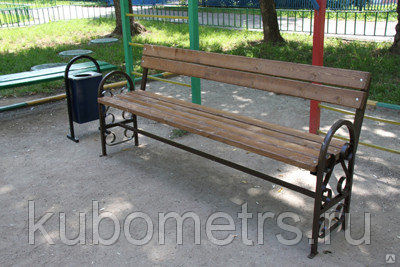 2Урна металлическая опрокидывающаяся уличная, 30л 300х300х640мм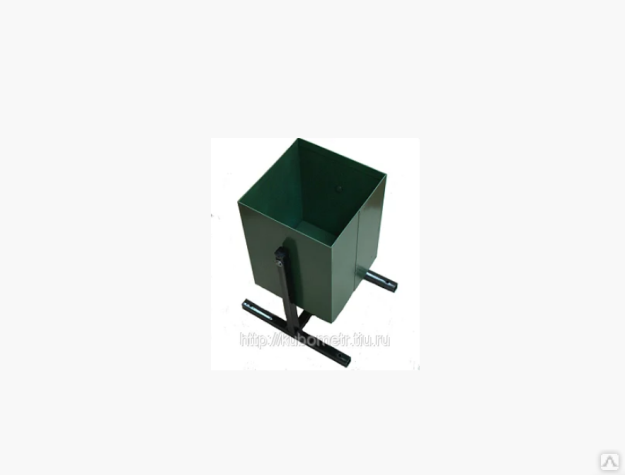 № п/пВедомость элементов благоустройстваФото1Ограждение тип 6 МФ 062, Н-700 мм (2000х30х700мм) 16,31кг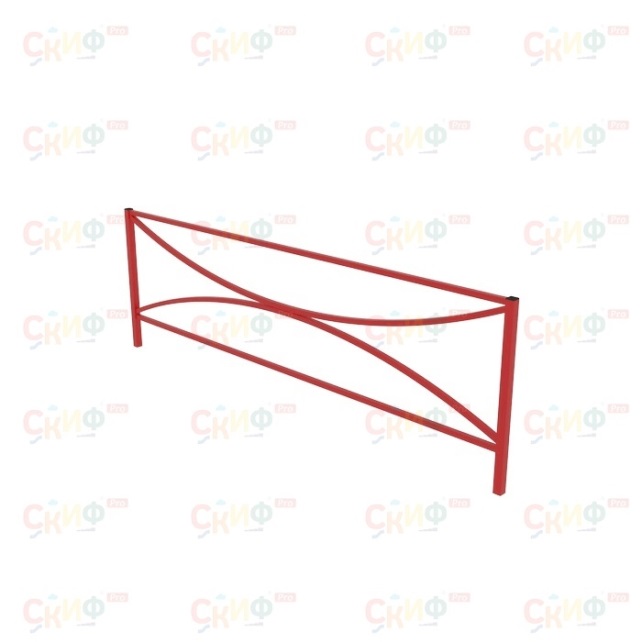 2ИО 131 Качели М2 без подвеса (3600х1200х2000мм) 61,1 кг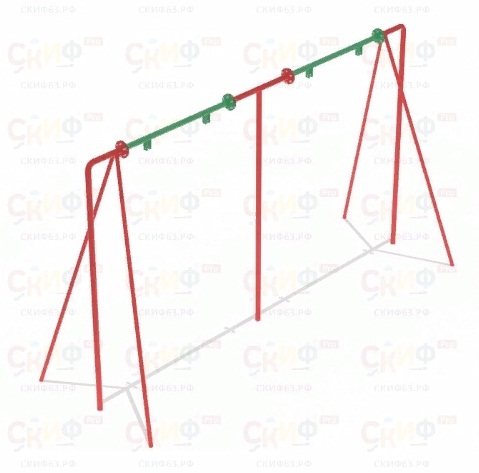 3ИО 141 Сиденье качели со спинкой (цепь) (450х350х1400мм) 13,18кг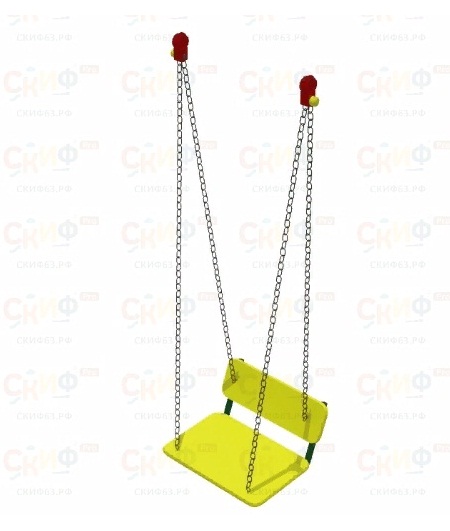 4ИО 116 Качалка-балансир большой (2830х490х850мм) 52кг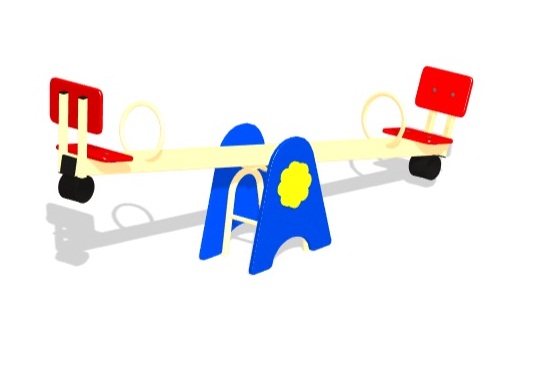 5ИФ 105 Карета (1250х670х1200мм) 39,1кг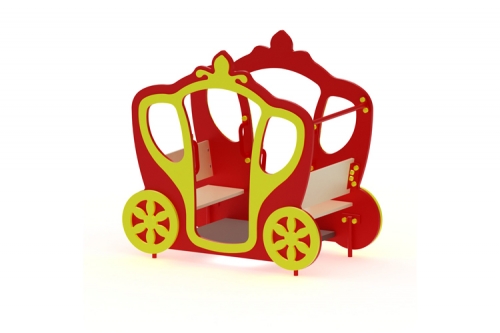 6ИО 243 Качалка на пружине Конёк (1000х430х900мм) 63,2кг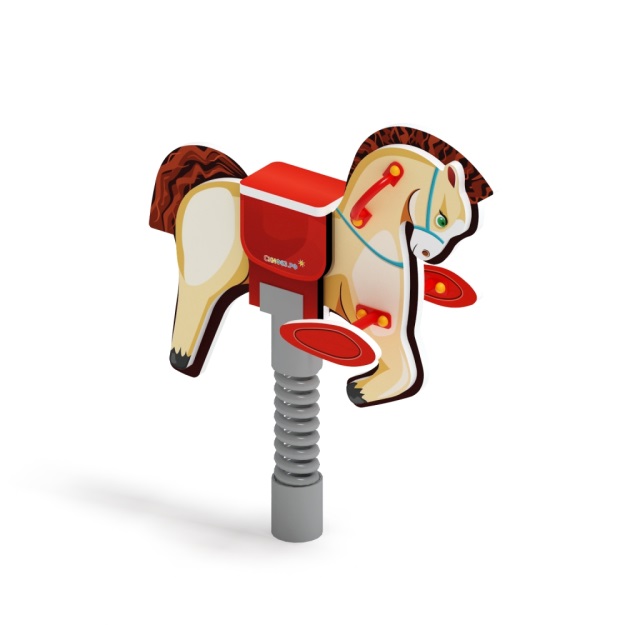 7ДИК 23-301  Детский игровой комплекс "Городок" (6700х5670х3000мм) 744 кг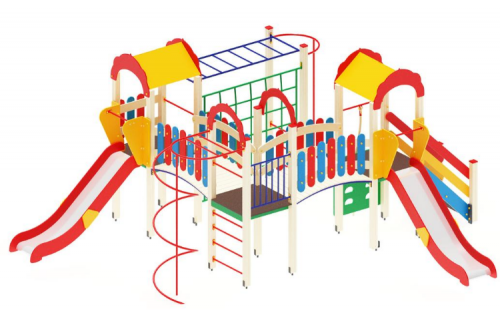 8ИФ 301 Счеты Игровые (1080х260х1550мм) 28,83кг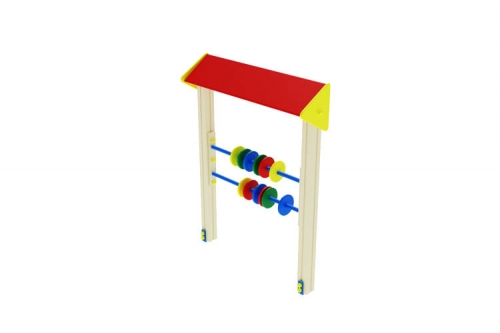 № п/пНаименование юридического лица или индивидуального предпринимателяАдрес объектов недвижимого имущества ( включая объекты незавершенного строительства) и земельных участковАдрес объектов недвижимого имущества ( включая объекты незавершенного строительства) и земельных участковАдрес объектов недвижимого имущества ( включая объекты незавершенного строительства) и земельных участковАдрес объектов недвижимого имущества ( включая объекты незавершенного строительства) и земельных участковАдрес объектов недвижимого имущества ( включая объекты незавершенного строительства) и земельных участков№ п/пНаименование юридического лица или индивидуального предпринимателя20232024         N 
п/пНаименование мероприятия (цели использования субсидий)ВсегоВсегоОбъемы финансирования по годам, 
млн. рублейОбъемы финансирования по годам, 
млн. рублейОбъемы финансирования по годам, 
млн. рублейОбъемы финансирования по годам, 
млн. рублейОбъемы финансирования по годам, 
млн. рублейОбъемы финансирования по годам, 
млн. рублейОбъемы финансирования по годам, 
млн. рублейОбъемы финансирования по годам, 
млн. рублейОбъемы финансирования по годам, 
млн. рублейИспол-нитель мероприя-тия         N 
п/пНаименование мероприятия (цели использования субсидий)ВсегоВсего201820192020202120222023202320242025Испол-нитель мероприя-тияСредства муниципального дорожного фонда сельского поселенияСредства муниципального дорожного фонда сельского поселенияСредства муниципального дорожного фонда сельского поселенияСредства муниципального дорожного фонда сельского поселенияСредства муниципального дорожного фонда сельского поселенияСредства муниципального дорожного фонда сельского поселенияСредства муниципального дорожного фонда сельского поселенияСредства муниципального дорожного фонда сельского поселенияСредства муниципального дорожного фонда сельского поселенияСредства муниципального дорожного фонда сельского поселенияСредства муниципального дорожного фонда сельского поселенияОсуществление работ по проектирова-нию, строительству, реконструкций автомобильных дорог согласно классификации работ утвержденных Приказом Министерства транспорта РФ от 16 ноября 2012 г. N 402 "Об утверждении Классификации работ по капитальному ремонту, ремонту и содержанию автомобильных дорог"
Осуществление работ по ремонту, капитальному ремонту автомобильных дорог согласно классификации работ утвержденных Приказом Министерства транспорта РФ от 16 ноября 2012 г. N 402 "Об утверждении Классификации работ по капитальному ремонту, ремонту и содержанию автомобильных дорог"
Осуществление работ по содержанию автомобильных дорог согласно классификации работ утвержденных Приказом Министерства транспорта РФ от 16 ноября 2012 г. N 402 "Об утверждении Классификации работ по капитальному ремонту, ремонту и содержанию автомобильных дорог"Осуществление ремонта и капитального ремонта дворовых территорий многоквартирных домов и подъездов к ним0,00109347,84944743,06110097,2380,000,0015415,8000,000,000,0015415,8000,000,0015881,7133698,1081730,7590,0049331,9684231,1241792,7760,0016723,000	3778,8713528,0170,0013705,5843997,4071522,8430,0013705,5843997,4071522,8430,0013705,5845198,4311522,8430,000,004096,8100,000,000,004326,5100,00Админист-рация сельского поселения станция Клявлино муниципального района Клявлинс-кий Самарской областиИтого:164 188,14815 415,80015 415,80021 310,58055 355,86824 029,88819 225,83419 225,83420 426,8584 096,8104 326,510Наименование показателей2020-2025 годы, всегоВ том числе по годамВ том числе по годамВ том числе по годамВ том числе по годамВ том числе по годамВ том числе по годамНаименование показателей2020-2025 годы, всего20202021202220232024202512345678Цели Программы:-создание комфортных условий жизнедеятельности в сельской местности;-создание благоприятных инфраструктурных условий на территории сельского поселения станция Клявлино муниципального района Клявлинский Самарской области -активизация участия граждан, проживающих в сельской местности в реализации общественно значимых проектовЦели Программы:-создание комфортных условий жизнедеятельности в сельской местности;-создание благоприятных инфраструктурных условий на территории сельского поселения станция Клявлино муниципального района Клявлинский Самарской области -активизация участия граждан, проживающих в сельской местности в реализации общественно значимых проектовЦели Программы:-создание комфортных условий жизнедеятельности в сельской местности;-создание благоприятных инфраструктурных условий на территории сельского поселения станция Клявлино муниципального района Клявлинский Самарской области -активизация участия граждан, проживающих в сельской местности в реализации общественно значимых проектовЦели Программы:-создание комфортных условий жизнедеятельности в сельской местности;-создание благоприятных инфраструктурных условий на территории сельского поселения станция Клявлино муниципального района Клявлинский Самарской области -активизация участия граждан, проживающих в сельской местности в реализации общественно значимых проектовЦели Программы:-создание комфортных условий жизнедеятельности в сельской местности;-создание благоприятных инфраструктурных условий на территории сельского поселения станция Клявлино муниципального района Клявлинский Самарской области -активизация участия граждан, проживающих в сельской местности в реализации общественно значимых проектовЦели Программы:-создание комфортных условий жизнедеятельности в сельской местности;-создание благоприятных инфраструктурных условий на территории сельского поселения станция Клявлино муниципального района Клявлинский Самарской области -активизация участия граждан, проживающих в сельской местности в реализации общественно значимых проектовЦели Программы:-создание комфортных условий жизнедеятельности в сельской местности;-создание благоприятных инфраструктурных условий на территории сельского поселения станция Клявлино муниципального района Клявлинский Самарской области -активизация участия граждан, проживающих в сельской местности в реализации общественно значимых проектовЦели Программы:-создание комфортных условий жизнедеятельности в сельской местности;-создание благоприятных инфраструктурных условий на территории сельского поселения станция Клявлино муниципального района Клявлинский Самарской области -активизация участия граждан, проживающих в сельской местности в реализации общественно значимых проектовЗадача 1. Удовлетворение потребности сельского населения в комфортных условиях жизни Задача 1. Удовлетворение потребности сельского населения в комфортных условиях жизни Задача 1. Удовлетворение потребности сельского населения в комфортных условиях жизни Задача 1. Удовлетворение потребности сельского населения в комфортных условиях жизни Задача 1. Удовлетворение потребности сельского населения в комфортных условиях жизни Задача 1. Удовлетворение потребности сельского населения в комфортных условиях жизни Задача 1. Удовлетворение потребности сельского населения в комфортных условиях жизни Задача 1. Удовлетворение потребности сельского населения в комфортных условиях жизни Обустройство «Комплекса открытых плоскостных физкультурно-спортивных сооружений», расположенных  по адресу: ст. Клявлино, ул. 70 лет Октября, д. 241100000Задача 2. Удовлетворение потребности сельского населения в благоприятных инфраструктурных условиях Задача 2. Удовлетворение потребности сельского населения в благоприятных инфраструктурных условиях Задача 2. Удовлетворение потребности сельского населения в благоприятных инфраструктурных условиях Задача 2. Удовлетворение потребности сельского населения в благоприятных инфраструктурных условиях Задача 2. Удовлетворение потребности сельского населения в благоприятных инфраструктурных условиях Задача 2. Удовлетворение потребности сельского населения в благоприятных инфраструктурных условиях Задача 2. Удовлетворение потребности сельского населения в благоприятных инфраструктурных условиях Задача 2. Удовлетворение потребности сельского населения в благоприятных инфраструктурных условиях «Устройство ливневого водоотвода от дома №84 по ул. Северная до дома №47 по ул. Гагарина на ст. Клявлино муниципального района Клявлинский Самарской области» 1010000Ремонт автомобильной дороги села Клявлино по улице Спортивная0000000№ п/п№ п/пНаименование мероприятия ПрограммыОбъемы и источники финансированияОбъемы и источники финансированияОбъемы и источники финансированияОбъемы и источники финансированияОбъемы и источники финансированияОбъемы и источники финансированияОбъемы и источники финансированияОбъемы и источники финансирования№ п/п№ п/пНаименование мероприятия ПрограммыИсточник финансированияОбъемы финансирования (тыс. руб.)Объемы финансирования (тыс. руб.)Объемы финансирования (тыс. руб.)Объемы финансирования (тыс. руб.)Объемы финансирования (тыс. руб.)Объемы финансирования (тыс. руб.)Объемы финансирования (тыс. руб.)№ п/п№ п/пНаименование мероприятия ПрограммыИсточник финансированияВсегоВ т.ч. по годам реализации ПрограммыВ т.ч. по годам реализации ПрограммыВ т.ч. по годам реализации ПрограммыВ т.ч. по годам реализации ПрограммыВ т.ч. по годам реализации ПрограммыВ т.ч. по годам реализации Программы№ п/п№ п/пНаименование мероприятия ПрограммыИсточник финансированияВсего202020212022202320242025112345678910К задаче создание и благоустройство зон отдыха на территории сельского поселения станция Клявлино муниципального района  КлявлинскийК задаче создание и благоустройство зон отдыха на территории сельского поселения станция Клявлино муниципального района  КлявлинскийК задаче создание и благоустройство зон отдыха на территории сельского поселения станция Клявлино муниципального района  КлявлинскийК задаче создание и благоустройство зон отдыха на территории сельского поселения станция Клявлино муниципального района  КлявлинскийК задаче создание и благоустройство зон отдыха на территории сельского поселения станция Клявлино муниципального района  КлявлинскийК задаче создание и благоустройство зон отдыха на территории сельского поселения станция Клявлино муниципального района  КлявлинскийК задаче создание и благоустройство зон отдыха на территории сельского поселения станция Клявлино муниципального района  КлявлинскийК задаче создание и благоустройство зон отдыха на территории сельского поселения станция Клявлино муниципального района  КлявлинскийК задаче создание и благоустройство зон отдыха на территории сельского поселения станция Клявлино муниципального района  КлявлинскийК задаче создание и благоустройство зон отдыха на территории сельского поселения станция Клявлино муниципального района  КлявлинскийК задаче создание и благоустройство зон отдыха на территории сельского поселения станция Клявлино муниципального района  Клявлинский11Обустройство «Комплекса открытых плоскостных физкультурно-спортивных сооружений», расположенных  по адресу: ст. Клявлино, ул. 70 лет Октября, д. 24Объем финансирования - всего,в том числе за счет средств:1 719,2821 719,2820,0000,0000,0000,0000,00011Обустройство «Комплекса открытых плоскостных физкультурно-спортивных сооружений», расположенных  по адресу: ст. Клявлино, ул. 70 лет Октября, д. 24-  средства местного бюджета, формируемые за счет поступающих в местный бюджет средств федерального бюджета782,273782,2730,0000,0000,0000,0000,00011Обустройство «Комплекса открытых плоскостных физкультурно-спортивных сооружений», расположенных  по адресу: ст. Клявлино, ул. 70 лет Октября, д. 24- средства местного бюджета, формируемые за счет поступающих в местный бюджет средств областного  бюджета421,224421,2240,0000,0000,0000,0000,00011Обустройство «Комплекса открытых плоскостных физкультурно-спортивных сооружений», расположенных  по адресу: ст. Клявлино, ул. 70 лет Октября, д. 24- средства местного бюджета465,926465,9260,0000,0000,0000,0000,00011Обустройство «Комплекса открытых плоскостных физкультурно-спортивных сооружений», расположенных  по адресу: ст. Клявлино, ул. 70 лет Октября, д. 24- внебюджетные источники49,85949,8590,0000,0000,0000,0000,000К задаче повышение уровня комплексного обустройства объектами социальной и инженерной инфраструктуры населенных пунктов расположенных на территории сельского поселения станция Клявлино муниципального района  КлявлинскийК задаче повышение уровня комплексного обустройства объектами социальной и инженерной инфраструктуры населенных пунктов расположенных на территории сельского поселения станция Клявлино муниципального района  КлявлинскийК задаче повышение уровня комплексного обустройства объектами социальной и инженерной инфраструктуры населенных пунктов расположенных на территории сельского поселения станция Клявлино муниципального района  КлявлинскийК задаче повышение уровня комплексного обустройства объектами социальной и инженерной инфраструктуры населенных пунктов расположенных на территории сельского поселения станция Клявлино муниципального района  КлявлинскийК задаче повышение уровня комплексного обустройства объектами социальной и инженерной инфраструктуры населенных пунктов расположенных на территории сельского поселения станция Клявлино муниципального района  КлявлинскийК задаче повышение уровня комплексного обустройства объектами социальной и инженерной инфраструктуры населенных пунктов расположенных на территории сельского поселения станция Клявлино муниципального района  КлявлинскийК задаче повышение уровня комплексного обустройства объектами социальной и инженерной инфраструктуры населенных пунктов расположенных на территории сельского поселения станция Клявлино муниципального района  КлявлинскийК задаче повышение уровня комплексного обустройства объектами социальной и инженерной инфраструктуры населенных пунктов расположенных на территории сельского поселения станция Клявлино муниципального района  КлявлинскийК задаче повышение уровня комплексного обустройства объектами социальной и инженерной инфраструктуры населенных пунктов расположенных на территории сельского поселения станция Клявлино муниципального района  КлявлинскийК задаче повышение уровня комплексного обустройства объектами социальной и инженерной инфраструктуры населенных пунктов расположенных на территории сельского поселения станция Клявлино муниципального района  КлявлинскийК задаче повышение уровня комплексного обустройства объектами социальной и инженерной инфраструктуры населенных пунктов расположенных на территории сельского поселения станция Клявлино муниципального района  Клявлинский22«Устройство ливневого водоотвода от дома №84 по ул. Северная до дома №47 по ул. Гагарина на ст. Клявлино муниципального района Клявлинский Самарской области»Объем финансирования - всего,в том числе за счет средств:3066,2540,0003066,2540,0000,0000,0000,00022«Устройство ливневого водоотвода от дома №84 по ул. Северная до дома №47 по ул. Гагарина на ст. Клявлино муниципального района Клявлинский Самарской области»-  средства местного бюджета, формируемые за счет поступающих в местный бюджет средств федерального бюджета1720,0000,0001720,0000,0000,0000,0000,00022«Устройство ливневого водоотвода от дома №84 по ул. Северная до дома №47 по ул. Гагарина на ст. Клявлино муниципального района Клявлинский Самарской области»- средства местного бюджета, формируемые за счет поступающих в местный бюджет средств областного  бюджета280,0000,000280,0000,0000,0000,0000,00022«Устройство ливневого водоотвода от дома №84 по ул. Северная до дома №47 по ул. Гагарина на ст. Клявлино муниципального района Клявлинский Самарской области»- средства местного бюджета975,1770,000975,1770,0000,0000,0000,00022«Устройство ливневого водоотвода от дома №84 по ул. Северная до дома №47 по ул. Гагарина на ст. Клявлино муниципального района Клявлинский Самарской области»- внебюджетные источники91,0770,00091,0770,0000,0000,0000,000К задаче повышения уровня комплексного обустройства объектами дорожной инфраструктуры населенных пунктов расположенных на территории сельского поселения станция Клявлино муниципального района  КлявлинскийК задаче повышения уровня комплексного обустройства объектами дорожной инфраструктуры населенных пунктов расположенных на территории сельского поселения станция Клявлино муниципального района  КлявлинскийК задаче повышения уровня комплексного обустройства объектами дорожной инфраструктуры населенных пунктов расположенных на территории сельского поселения станция Клявлино муниципального района  КлявлинскийК задаче повышения уровня комплексного обустройства объектами дорожной инфраструктуры населенных пунктов расположенных на территории сельского поселения станция Клявлино муниципального района  КлявлинскийК задаче повышения уровня комплексного обустройства объектами дорожной инфраструктуры населенных пунктов расположенных на территории сельского поселения станция Клявлино муниципального района  КлявлинскийК задаче повышения уровня комплексного обустройства объектами дорожной инфраструктуры населенных пунктов расположенных на территории сельского поселения станция Клявлино муниципального района  КлявлинскийК задаче повышения уровня комплексного обустройства объектами дорожной инфраструктуры населенных пунктов расположенных на территории сельского поселения станция Клявлино муниципального района  КлявлинскийК задаче повышения уровня комплексного обустройства объектами дорожной инфраструктуры населенных пунктов расположенных на территории сельского поселения станция Клявлино муниципального района  КлявлинскийК задаче повышения уровня комплексного обустройства объектами дорожной инфраструктуры населенных пунктов расположенных на территории сельского поселения станция Клявлино муниципального района  КлявлинскийК задаче повышения уровня комплексного обустройства объектами дорожной инфраструктуры населенных пунктов расположенных на территории сельского поселения станция Клявлино муниципального района  КлявлинскийК задаче повышения уровня комплексного обустройства объектами дорожной инфраструктуры населенных пунктов расположенных на территории сельского поселения станция Клявлино муниципального района  Клявлинский- внебюджетные источники3Ремонт автомобильной дороги села Клявлино по улице СпортивнаяРемонт автомобильной дороги села Клявлино по улице СпортивнаяОбъем финансирования - всего,в том числе за счет средств:0,0000,0000,0000,0000,0000,0000,0003Ремонт автомобильной дороги села Клявлино по улице СпортивнаяРемонт автомобильной дороги села Клявлино по улице Спортивная-  средства местного бюджета, формируемые за счет поступающих в местный бюджет средств федерального бюджета0,0000,0000,0000,0000,0000,0000,0003Ремонт автомобильной дороги села Клявлино по улице СпортивнаяРемонт автомобильной дороги села Клявлино по улице Спортивная- средства местного бюджета, формируемые за счет поступающих в местный бюджет средств областного  бюджета0,0000,0000,0000,0000,0000,0000,0003Ремонт автомобильной дороги села Клявлино по улице СпортивнаяРемонт автомобильной дороги села Клявлино по улице Спортивная- средства местного бюджета0,0000,0000,0000,0000,0000,0000,0003Ремонт автомобильной дороги села Клявлино по улице СпортивнаяРемонт автомобильной дороги села Клявлино по улице Спортивная- внебюджетные источники0,0000,0000,0000,0000,0000,0000,0004Итого по всем мероприятиям ПрограммыИтого по всем мероприятиям ПрограммыОбъем финансирования - всего,в том числе за счет средств:4785,5361719,2823066,2540,0000,0000,0000,0004Итого по всем мероприятиям ПрограммыИтого по всем мероприятиям Программы-  средства местного бюджета, формируемые за счет поступающих в местный бюджет средств федерального бюджета2502,273782,2731720,0000,0000,0000,0000,0004Итого по всем мероприятиям ПрограммыИтого по всем мероприятиям Программы- средства местного бюджета, формируемые за счет поступающих в местный бюджет средств областного  бюджета701,224421,224280,0000,0000,0000,0000,0004Итого по всем мероприятиям ПрограммыИтого по всем мероприятиям Программы- средства местного бюджета1441,103465,926975,1770,0000,0000,0000,0004Итого по всем мероприятиям ПрограммыИтого по всем мероприятиям Программы- внебюджетные источники140,93649,85991,0770,0000,0000,0000,000       РОССИЙСКАЯ ФЕДЕРАЦИЯАДМИНИСТРАЦИЯсельского поселения станция Клявлиномуниципального районаКлявлинскийСамарской области ПРОЕКТ       РОССИЙСКАЯ ФЕДЕРАЦИЯАДМИНИСТРАЦИЯсельского поселения станция Клявлиномуниципального районаКлявлинскийСамарской области ПРОЕКТ1.1. В части 1 статьи 1 Решения:1.1. В части 1 статьи 1 Решения:1.1. В части 1 статьи 1 Решения:1.1. В части 1 статьи 1 Решения:в абзаце первом слова «59 870,292» заменить на «60 582,666»,в абзаце втором слова «61 253,540» заменить на «61 965,914». 1.2. Часть 2 статьи 4 Решения изменить и изложить в следующей редакции:«2. Утвердить объем безвозмездных поступлений в доход бюджета сельского поселения:			на 2023 год – 		35 682,244	тыс. рублей;на 2024 год –		14 066,000	тыс. рублей;на 2025 год – 		13 973,081	тыс. рублей;»1.3. Часть 3 статьи 4 Решения изменить и изложить в следующей редакции:«3. Утвердить объем межбюджетных трансфертов, получаемых из бюджета муниципального района:			на 2023 год – 		15 543,785	тыс. рублей;на 2024 год –		13 464,740	тыс. рублей;на 2025 год – 		13 350,641	тыс. рублей;»1.4. Статью 6 Решения изменить и изложить в следующей редакции:«Образовать в расходной части бюджета сельского поселения станция Клявлино муниципального района Клявлинский Самарской области резервный фонд:на 2023 год -              11,700         тыс. рублей;на 2024 год -              15,000         тыс. рублей;на 2025 год -              15,000         тыс. рублей;»в абзаце первом слова «59 870,292» заменить на «60 582,666»,в абзаце втором слова «61 253,540» заменить на «61 965,914». 1.2. Часть 2 статьи 4 Решения изменить и изложить в следующей редакции:«2. Утвердить объем безвозмездных поступлений в доход бюджета сельского поселения:			на 2023 год – 		35 682,244	тыс. рублей;на 2024 год –		14 066,000	тыс. рублей;на 2025 год – 		13 973,081	тыс. рублей;»1.3. Часть 3 статьи 4 Решения изменить и изложить в следующей редакции:«3. Утвердить объем межбюджетных трансфертов, получаемых из бюджета муниципального района:			на 2023 год – 		15 543,785	тыс. рублей;на 2024 год –		13 464,740	тыс. рублей;на 2025 год – 		13 350,641	тыс. рублей;»1.4. Статью 6 Решения изменить и изложить в следующей редакции:«Образовать в расходной части бюджета сельского поселения станция Клявлино муниципального района Клявлинский Самарской области резервный фонд:на 2023 год -              11,700         тыс. рублей;на 2024 год -              15,000         тыс. рублей;на 2025 год -              15,000         тыс. рублей;»в абзаце первом слова «59 870,292» заменить на «60 582,666»,в абзаце втором слова «61 253,540» заменить на «61 965,914». 1.2. Часть 2 статьи 4 Решения изменить и изложить в следующей редакции:«2. Утвердить объем безвозмездных поступлений в доход бюджета сельского поселения:			на 2023 год – 		35 682,244	тыс. рублей;на 2024 год –		14 066,000	тыс. рублей;на 2025 год – 		13 973,081	тыс. рублей;»1.3. Часть 3 статьи 4 Решения изменить и изложить в следующей редакции:«3. Утвердить объем межбюджетных трансфертов, получаемых из бюджета муниципального района:			на 2023 год – 		15 543,785	тыс. рублей;на 2024 год –		13 464,740	тыс. рублей;на 2025 год – 		13 350,641	тыс. рублей;»1.4. Статью 6 Решения изменить и изложить в следующей редакции:«Образовать в расходной части бюджета сельского поселения станция Клявлино муниципального района Клявлинский Самарской области резервный фонд:на 2023 год -              11,700         тыс. рублей;на 2024 год -              15,000         тыс. рублей;на 2025 год -              15,000         тыс. рублей;»Приложение №3Приложение №3Приложение №3Приложение №3Приложение №3Приложение №3к решению Собрания представителей к решению Собрания представителей к решению Собрания представителей к решению Собрания представителей к решению Собрания представителей к решению Собрания представителей  сельского поселения станция Клявлино муниципального района Клявлинский Самарской области сельского поселения станция Клявлино муниципального района Клявлинский Самарской области сельского поселения станция Клявлино муниципального района Клявлинский Самарской области сельского поселения станция Клявлино муниципального района Клявлинский Самарской области сельского поселения станция Клявлино муниципального района Клявлинский Самарской области сельского поселения станция Клявлино муниципального района Клявлинский Самарской области"О бюджете сельского поселения станция Клявлино муниципального района Клявлинский Самарской области"О бюджете сельского поселения станция Клявлино муниципального района Клявлинский Самарской области"О бюджете сельского поселения станция Клявлино муниципального района Клявлинский Самарской области"О бюджете сельского поселения станция Клявлино муниципального района Клявлинский Самарской области"О бюджете сельского поселения станция Клявлино муниципального района Клявлинский Самарской области"О бюджете сельского поселения станция Клявлино муниципального района Клявлинский Самарской областина 2023 год и плановый период 2024 и 2025 годов''на 2023 год и плановый период 2024 и 2025 годов''на 2023 год и плановый период 2024 и 2025 годов''на 2023 год и плановый период 2024 и 2025 годов''на 2023 год и плановый период 2024 и 2025 годов''на 2023 год и плановый период 2024 и 2025 годов''Доходы бюджета сельского поселения станция Клявлино муниципального района Клявлинский Самарской области на  2023 год и плановый период 2024 и 2025 годов по кодам видов доходов, подвидов доходов, классификации операций сектора государственного управления, относящихся к доходам бюджетовДоходы бюджета сельского поселения станция Клявлино муниципального района Клявлинский Самарской области на  2023 год и плановый период 2024 и 2025 годов по кодам видов доходов, подвидов доходов, классификации операций сектора государственного управления, относящихся к доходам бюджетовДоходы бюджета сельского поселения станция Клявлино муниципального района Клявлинский Самарской области на  2023 год и плановый период 2024 и 2025 годов по кодам видов доходов, подвидов доходов, классификации операций сектора государственного управления, относящихся к доходам бюджетовДоходы бюджета сельского поселения станция Клявлино муниципального района Клявлинский Самарской области на  2023 год и плановый период 2024 и 2025 годов по кодам видов доходов, подвидов доходов, классификации операций сектора государственного управления, относящихся к доходам бюджетовДоходы бюджета сельского поселения станция Клявлино муниципального района Клявлинский Самарской области на  2023 год и плановый период 2024 и 2025 годов по кодам видов доходов, подвидов доходов, классификации операций сектора государственного управления, относящихся к доходам бюджетовДоходы бюджета сельского поселения станция Клявлино муниципального района Клявлинский Самарской области на  2023 год и плановый период 2024 и 2025 годов по кодам видов доходов, подвидов доходов, классификации операций сектора государственного управления, относящихся к доходам бюджетовтыс. руб.тыс. руб.тыс. руб.тыс. руб.тыс. руб.тыс. руб.Вид доходаКод бюджетной классификации2023 год2024 год2025 годДоходы бюджета-всего000 0 00 00000 00 0000 00060582,66639740,77540821,886Налоговые и неналоговые доходы000 1 00 00000 00 0000 00024900,42225674,77526848,805Налог на доходы физических лиц182 1 01 02000 01 0000 11010796,48011272,00011836,000Акцизы по подакцизным товарам (продукции), производимым на территории Российской Федерации182 1 03 02000 01 0000 1104043,6104096,8104326,510Единый сельскохозяйственный налог182 1 05 03000 01 0000 1101540,7071863,0001938,000Налог на имущество физических лиц182 1 06 01000 00 0000 1103279,0003313,0003446,000Земельный налог182 1 06 06000 00 0000 1104190,0004160,0004326,000Доходы от использования имущества, находящегося в государственной и муниципальной собственности938 1 1100000 00 0000 000963,879969,965976,295Доходы от продажи земельных участков, находящихся в собственности сельских поселений (за исключением земельных участков муниципальных, бюджетных и автономных учреждений).938 1 14 060251 10 0000 41086,7460,0000,000Безвозмездные поступления000 2 00 00000 00 0000 00035682,24414066,00013973,081Дотации бюджетам сельских поселений на выравнивание бюджетной обеспеченности из бюджетов муниципальных районов323 2 02 16001 10 0000 15011840,34111671,49211569,952Субсидии бюджетам сельских поселений на строительство, модернизацию, ремонт и содержание автомобильных дорог общего пользования, в том числе дорог в поселениях (за исключением автомобильных дорог федерального значения)323 2 02 20041 10 0000 15015000,0000,0000,000Субсидии бюджетам сельских поселений на реализацию программ формирования современной городской среды323 2 02 25555 10 0000 1504548,4000,0000,000Субвенции бюджетам сельских поселений на осуществление первичного воинского учета на территориях, где отсутствуют военные комиссариаты323 2 02 35118 10 0000 150575,360601,260622,440Прочие межбюджетные трансферты, передаваемые бюджетам сельских поселений323 2 02 49999 10 0000 1503703,4441793,2481780,689Поступления от денежных пожертвований, предоставляемых физическими лицами получателям средств бюджетов сельских поселений323 2 07 05020 10 0000 15014,7000,0000,000Приложение 4Приложение 4Приложение 4Приложение 4Приложение 4Приложение 4Приложение 4к решению Собрания представителей сельского поселенияк решению Собрания представителей сельского поселенияк решению Собрания представителей сельского поселенияк решению Собрания представителей сельского поселенияк решению Собрания представителей сельского поселенияк решению Собрания представителей сельского поселенияк решению Собрания представителей сельского поселениястанция Клявлино муниципального района Клявлинский Самарской областистанция Клявлино муниципального района Клявлинский Самарской областистанция Клявлино муниципального района Клявлинский Самарской областистанция Клявлино муниципального района Клявлинский Самарской областистанция Клявлино муниципального района Клявлинский Самарской областистанция Клявлино муниципального района Клявлинский Самарской областистанция Клявлино муниципального района Клявлинский Самарской области"О бюджете сельского станция Клявлино муниципального района Клявлинский Самарской области"О бюджете сельского станция Клявлино муниципального района Клявлинский Самарской области"О бюджете сельского станция Клявлино муниципального района Клявлинский Самарской области"О бюджете сельского станция Клявлино муниципального района Клявлинский Самарской области"О бюджете сельского станция Клявлино муниципального района Клявлинский Самарской области"О бюджете сельского станция Клявлино муниципального района Клявлинский Самарской области"О бюджете сельского станция Клявлино муниципального района Клявлинский Самарской областина 2023 год и плановый период 2024 и 2025 годов"на 2023 год и плановый период 2024 и 2025 годов"на 2023 год и плановый период 2024 и 2025 годов"на 2023 год и плановый период 2024 и 2025 годов"на 2023 год и плановый период 2024 и 2025 годов"на 2023 год и плановый период 2024 и 2025 годов"на 2023 год и плановый период 2024 и 2025 годов"Ведомственная структура расходов бюджета сельского поселения станция Клявлино муниципального района Клявлинский Самарской области на 2023  год   Ведомственная структура расходов бюджета сельского поселения станция Клявлино муниципального района Клявлинский Самарской области на 2023  год   Ведомственная структура расходов бюджета сельского поселения станция Клявлино муниципального района Клявлинский Самарской области на 2023  год   Ведомственная структура расходов бюджета сельского поселения станция Клявлино муниципального района Клявлинский Самарской области на 2023  год   Ведомственная структура расходов бюджета сельского поселения станция Клявлино муниципального района Клявлинский Самарской области на 2023  год   Ведомственная структура расходов бюджета сельского поселения станция Клявлино муниципального района Клявлинский Самарской области на 2023  год   Ведомственная структура расходов бюджета сельского поселения станция Клявлино муниципального района Клявлинский Самарской области на 2023  год   код ГРБСНаименование главного распорядителя средств муниципального бюджета, раздела подраздела, целевой статьи, групп и подгрупп видов расходовРз  ПрЦСРВРСумма, тыс. руб.Сумма, тыс. руб.код ГРБСНаименование главного распорядителя средств муниципального бюджета, раздела подраздела, целевой статьи, групп и подгрупп видов расходовРз  ПрЦСРВРСумма, тыс. руб.Сумма, тыс. руб.код ГРБСНаименование главного распорядителя средств муниципального бюджета, раздела подраздела, целевой статьи, групп и подгрупп видов расходовРз  ПрЦСРВРВсегов том числе за счет безвозмездных поступлений имеющие целевое назначение из вышестоящих бюджетов323Администрация сельского поселения станция Клявлино муниципального района Клявлинский Самарской области61 965,91420 123,760Функционирование высшего должностного лица субъекта Российской Федерации и муниципального образования01021 188,036Муниципальная программа" Развитие органов местного самоуправления и решение вопросов местного значения сельского поселения станция Клявлино муниципального района Клявлинский Самарской области на 2018-2025 годы"010229000000001 188,036Расходы на выплаты персоналу в целях обеспечения выполнения функций государственными (муниципальными) органами, казенными учреждениями, органами управления государственными внебюджетными фондами010229000000001001 188,036Расходы на выплаты персоналу государственных (муниципальных) органов010229000000001201 188,036Функционирование Правительства Российской Федерации, высших исполнительных органов государственной власти субъектов Российской Федерации, местных администраций01045 431,496Муниципальная программа" Развитие органов местного самоуправления и решение вопросов местного значения сельского поселения станция Клявлино муниципального района Клявлинский Самарской области на 2018-2025 годы"010429000000005 431,496Расходы на выплаты персоналу в целях обеспечения выполнения функций государственными (муниципальными) органами, казенными учреждениями, органами управления государственными внебюджетными фондами010429000000001004 459,289Расходы на выплаты персоналу государственных (муниципальных) органов010429000000001204 459,289Закупка товаров, работ и услуг для обеспечения государственных (муниципальных) нужд01042900000000200688,409Иные закупки товаров, работ и услуг для обеспечения государственных (муниципальных) нужд01042900000000240688,409Межбюджетные трансферты01042900000000500268,856Иные межбюджетные трансферты01042900000000540268,856Иные бюджетные ассигнования0104290000000080014,942Уплата налогов, сборов и иных платежей0104290000000085014,942Обеспечение деятельности финансовых, налоговых и таможенных органов и органов финансового (финансово-бюджетного) надзора0106340,688Муниципальная программа" Развитие органов местного самоуправления и решение вопросов местного значения сельского поселения станция Клявлино муниципального района Клявлинский Самарской области на 2018-2025 годы"01062900000000340,688Межбюджетные трансферты01062900000000500340,688Иные межбюджетные трансферты01062900000000540340,688Резервные фонды011111,700Непрограммные направления расходов местного бюджета0111900000000011,700Непрограммные направления расходов местного бюджета в области общегосударственных вопросов, национальной обороны, национальной безопасности и правоохранительной деятельности, а также в сфере средств массовой информации и межбюджетных отношений0111901000000011,700Иные бюджетные ассигнования0111901000000080011,700Резервные средства0111901000000087011,700Другие общегосударственные вопросы01131 516,254Муниципальная программа" Развитие органов местного самоуправления и решение вопросов местного значения сельского поселения станция Клявлино муниципального района Клявлинский Самарской области на 2018-2025 годы"011329000000001 516,254Закупка товаров, работ и услуг для обеспечения государственных (муниципальных) нужд01132900000000200263,000Иные закупки товаров, работ и услуг для обеспечения государственных (муниципальных) нужд01132900000000240263,000Межбюджетные трансферты01132900000000500253,901Иные межбюджетные трансферты01132900000000540253,901Иные бюджетные ассигнования01132900000000800999,353Уплата налогов, сборов и иных платежей01132900000000850999,353Мобилизационная и вневойсковая подготовка02032900000000575,360575,360Муниципальная программа" Развитие органов местного самоуправления и решение вопросов местного значения сельского поселения станция Клявлино муниципального района Клявлинский Самарской области на 2018-2025 годы"02032900000000575,360575,360Расходы на выплаты персоналу в целях обеспечения выполнения функций государственными (муниципальными) органами, казенными учреждениями, органами управления государственными внебюджетными фондами02032900000000100549,824549,824Расходы на выплаты персоналу государственных (муниципальных) органов02032900000000120549,824549,824Закупка товаров, работ и услуг для обеспечения государственных (муниципальных) нужд0203290000000020025,53625,536Иные закупки товаров, работ и услуг для обеспечения государственных (муниципальных) нужд0203290000000024025,53625,536Защита населения и территории от чрезвычайных ситуаций природного и техногенного характера, пожарная безопасность0310290000000040,000Муниципальная программа" Развитие органов местного самоуправления и решение вопросов местного значения сельского поселения станция Клявлино муниципального района Клявлинский Самарской области на 2018-2025 годы"0310290000000040,000Закупка товаров, работ и услуг для обеспечения государственных (муниципальных) нужд0310290000000020040,000Иные закупки товаров, работ и услуг для обеспечения государственных (муниципальных) нужд0310290000000024040,000Дорожное хозяйство (дорожные фонды)040920 426,85815 000,000Муниципальная программа "Модернизация и развитие автомобильных дорог общего пользования местного значения в границах населенных пунктов сельского поселения станция Клявлино муниципального района Клявлинский Самарской области на 2018-2025 годы"0409210000000020 426,85815 000,000Закупка товаров, работ и услуг для обеспечения государственных (муниципальных) нужд0409210000000020020 426,85815 000,000Иные закупки товаров, работ и услуг для обеспечения государственных (муниципальных) нужд0409210000000024020 426,85815 000,000Жилищное хозяйство050165,333Муниципальная программа" Развитие органов местного самоуправления и решение вопросов местного значения сельского поселения станция Клявлино муниципального района Клявлинский Самарской области на 2018-2025 годы"0501290000000065,333Закупка товаров, работ и услуг для обеспечения государственных (муниципальных) нужд0501290000000020065,333Иные закупки товаров, работ и услуг для обеспечения государственных (муниципальных) нужд0501290000000024065,333Коммунальное хозяйство05023 238,674Муниципальная программа" Развитие органов местного самоуправления и решение вопросов местного значения сельского поселения станция Клявлино муниципального района Клявлинский Самарской области на 2018-2025 годы"050229000000003 238,674Расходы на выплаты персоналу в целях обеспечения выполнения функций государственными (муниципальными) органами, казенными учреждениями, органами управления государственными внебюджетными фондами05022900000000100700,674Расходы на выплаты персоналу казенных учреждений05022900000000110700,674Закупка товаров, работ и услуг для обеспечения государственных (муниципальных) нужд050229000000002002 538,000Иные закупки товаров, работ и услуг для обеспечения государственных (муниципальных) нужд050229000000002402 538,000Благоустройство050323 515,7384 548,400Муниципальная программа" Развитие органов местного самоуправления и решение вопросов местного значения сельского поселения станция Клявлино муниципального района Клявлинский Самарской области на 2018-2025 годы"0503290000000018 468,656Закупка товаров, работ и услуг для обеспечения государственных (муниципальных) нужд0503290000000020018 468,656Иные закупки товаров, работ и услуг для обеспечения государственных (муниципальных) нужд0503290000000024018 468,656Муниципальная программа "Формирование комфортной городской среды на территории сельского поселения станция Клявлино муниципального района Клявлинский Самарской области на 2023-2024 годы"050350000000005 047,0824 548,400Межбюджетные трансферты050350000000005005 047,0824 548,400Иные межбюджетные трансферты050350000000005405 047,0824 548,400Молодежная политика 0707131,540Муниципальная программа" Развитие органов местного самоуправления и решение вопросов местного значения сельского поселения станция Клявлино муниципального района Клявлинский Самарской области на 2018-2025 годы"07072900000000131,540Межбюджетные трансферты07072900000000500131,540Иные межбюджетные трансферты07072900000000540131,540Культура08014 785,620Муниципальная программа" Развитие органов местного самоуправления и решение вопросов местного значения сельского поселения станция Клявлино  муниципального района Клявлинский Самарской области на 2018-2025 годы"080129000000004 785,620Расходы на выплаты персоналу в целях обеспечения выполнения функций государственными (муниципальными) органами, казенными учреждениями, органами управления государственными внебюджетными фондами080129000000001001 763,951Расходы на выплаты персоналу казенных учреждений080129000000001101 763,951Закупка товаров, работ и услуг для обеспечения государственных (муниципальных) нужд080129000000002002 293,298Иные закупки товаров, работ и услуг для обеспечения государственных (муниципальных) нужд080129000000002402 293,298Межбюджетные трансферты08012900000000500728,371Иные межбюджетные трансферты08012900000000540728,371Пенсионное обеспечение1001245,644Муниципальная программа" Развитие органов местного самоуправления и решение вопросов местного значения сельского поселения станция Клявлино муниципального района Клявлинский Самарской области на 2018-2025 годы"10012900000000245,644Социальное обеспечение и иные выплаты населению10012900000000300245,644Публичные нормативные социальные выплаты гражданам10012900000000310245,644Социальное обеспечение населения100363,900Муниципальная программа" Развитие органов местного самоуправления и решение вопросов местного значения сельского поселения станция Клявлино муниципального района Клявлинский Самарской области на 2018-2025 годы"1003290000000063,900Закупка товаров, работ и услуг для обеспечения государственных (муниципальных) нужд1003290000000020063,900Иные закупки товаров, работ и услуг для обеспечения государственных (муниципальных) нужд1003290000000024063,900Физическая культура1101389,073Муниципальная программа" Развитие органов местного самоуправления и решение вопросов местного значения сельского поселения станция Клявлино муниципального района Клявлинский Самарской области на 2018-2025 годы"11012900000000389,073Межбюджетные трансферты11012900000000500389,073Иные межбюджетные трансферты11012900000000540389,073ИТОГОИТОГОИТОГОИТОГОИТОГО61 965,91420 123,760Приложение 5к решению Собрания представителей сельского поселениястанция Клявлино муниципального района Клявлинский Самарской области"О бюджете сельского станция Клявлино муниципального района Клявлинский Самарской областина 2023 год и плановый период 2024 и 2025 годов"Распределение бюджетных ассигнований по разделам, подразделам
 классификации расходов бюджета сельского поселения станция Клявлино муниципального района Клявлинский Самарской области на 2023 годРаспределение бюджетных ассигнований по разделам, подразделам
 классификации расходов бюджета сельского поселения станция Клявлино муниципального района Клявлинский Самарской области на 2023 годРаспределение бюджетных ассигнований по разделам, подразделам
 классификации расходов бюджета сельского поселения станция Клявлино муниципального района Клявлинский Самарской области на 2023 годРаспределение бюджетных ассигнований по разделам, подразделам
 классификации расходов бюджета сельского поселения станция Клявлино муниципального района Клявлинский Самарской области на 2023 годРз  ПрНаименование  раздела, подраздела расходовСумма, тыс. руб.Сумма, тыс. руб.Рз  ПрНаименование  раздела, подраздела расходовСумма, тыс. руб.Сумма, тыс. руб.Рз  ПрНаименование  раздела, подраздела расходовВсегов том числе за счет безвозмездных поступлений имеющие целевое назначение из вышестоящих бюджетов0100ОБЩЕГОСУДАРСТВЕННЫЕ ВОПРОСЫ8 488,1740102Функционирование высшего должностного лица субъекта Российской Федерации и муниципального образования1 188,0360104Функционирование Правительства Российской Федерации, высших исполнительных органов государственной власти субъектов Российской Федерации, местных администраций5 431,4960106Обеспечение деятельности финансовых, налоговых и таможенных органов и органов финансового (финансово-бюджетного) надзора340,6880111Резервные фонды11,7000113Другие общегосударственные вопросы1 516,2540200НАЦИОНАЛЬНАЯ ОБОРОНА575,360575,3600203Мобилизационная и вневойсковая подготовка575,360575,3600310НАЦИОНАЛЬНАЯ БЕЗОПАСНОСТЬ И ПРАВООХРАНИТЕЛЬНАЯ ДЕЯТЕЛЬНОСТЬ40,0000310Защита населения и территории от чрезвычайных ситуаций природного и техногенного характера, пожарная безопасность40,0000400НАЦИОНАЛЬНАЯ ЭКОНОМИКА20 426,85815 000,0000409Дорожное хозяйство (дорожные фонды)20 426,85815 000,0000500ЖИЛИЩНО-КОММУНАЛЬНОЕ ХОЗЯЙСТВО26 819,7454 548,4000501Жилищное хозяйство65,3330502Коммунальное хозяйство3 238,6740503Благоустройство23 515,7384 548,4000700ОБРАЗОВАНИЕ131,5400707Молодежная политика 131,5400800КУЛЬТУРА, КИНЕМАТОГРАФИЯ4 785,6200801Культура4 785,6201000Социальная политика309,5441001Пенсионное обеспечение245,6441003Социальное обеспечение населения63,9001100ФИЗИЧЕСКАЯ КУЛЬТУРА И СПОРТ389,0731101Физическая культура389,073ИТОГОИТОГО61 965,91420 123,760Приложение 8Приложение 8Приложение 8Приложение 8Приложение 8Приложение 8к решению Собрания представителей к решению Собрания представителей к решению Собрания представителей к решению Собрания представителей к решению Собрания представителей к решению Собрания представителей  сельского поселения станция Клявлино муниципального района Клявлинский Самарской области сельского поселения станция Клявлино муниципального района Клявлинский Самарской области сельского поселения станция Клявлино муниципального района Клявлинский Самарской области сельского поселения станция Клявлино муниципального района Клявлинский Самарской области сельского поселения станция Клявлино муниципального района Клявлинский Самарской области сельского поселения станция Клявлино муниципального района Клявлинский Самарской области"О бюджете сельского поселения станция Клявлино муниципального района Клявлинский Самарской области"О бюджете сельского поселения станция Клявлино муниципального района Клявлинский Самарской области"О бюджете сельского поселения станция Клявлино муниципального района Клявлинский Самарской области"О бюджете сельского поселения станция Клявлино муниципального района Клявлинский Самарской области"О бюджете сельского поселения станция Клявлино муниципального района Клявлинский Самарской области"О бюджете сельского поселения станция Клявлино муниципального района Клявлинский Самарской областина 2023 год и плановый период 2024 и 2025 годов''на 2023 год и плановый период 2024 и 2025 годов''на 2023 год и плановый период 2024 и 2025 годов''на 2023 год и плановый период 2024 и 2025 годов''на 2023 год и плановый период 2024 и 2025 годов''на 2023 год и плановый период 2024 и 2025 годов''Источники внутреннего финансирования дефицита бюджета  сельского поселения станция Клявлино муниципального района Клявлинский Самарской области на 2023 год и на плановый период  2024 - 2025 годовИсточники внутреннего финансирования дефицита бюджета  сельского поселения станция Клявлино муниципального района Клявлинский Самарской области на 2023 год и на плановый период  2024 - 2025 годовИсточники внутреннего финансирования дефицита бюджета  сельского поселения станция Клявлино муниципального района Клявлинский Самарской области на 2023 год и на плановый период  2024 - 2025 годовИсточники внутреннего финансирования дефицита бюджета  сельского поселения станция Клявлино муниципального района Клявлинский Самарской области на 2023 год и на плановый период  2024 - 2025 годовИсточники внутреннего финансирования дефицита бюджета  сельского поселения станция Клявлино муниципального района Клявлинский Самарской области на 2023 год и на плановый период  2024 - 2025 годовИсточники внутреннего финансирования дефицита бюджета  сельского поселения станция Клявлино муниципального района Клявлинский Самарской области на 2023 год и на плановый период  2024 - 2025 годовтыс.руб.тыс.руб.тыс.руб.тыс.руб.тыс.руб.тыс.руб.Код администратораКодНаименование кода группы, подгруппы, статьи, вида источника финансирования дефицита бюджета поселения, кода классификации операций сектора государственного управления, относящихся к источникам финансирования дефицита бюджета поселениясуммасуммасуммаКод администратораКодНаименование кода группы, подгруппы, статьи, вида источника финансирования дефицита бюджета поселения, кода классификации операций сектора государственного управления, относящихся к источникам финансирования дефицита бюджета поселения2023 год2024 год2025 год32301 00 00 00 00 0000 000ИСТОЧНИКИ ВНУТРЕННЕГО ФИНАНСИРОВАНИЯ ДЕФИЦИТОВ БЮДЖЕТОВ1383,2480,0000,000323 01 01 00 00 00 0000 000Государственные   (муниципальные)   ценные   бумаги,   номинальная стоимость которых указана в валюте Российской Федерации000323 01 01 00 00 00 0000 700Размещение государственных   (муниципальных)   ценных бумаг, номинальная стоимость которых указана в валюте Российской Федерации 000323 01 01 00 00 10 0000 710Размещение муниципальных ценных бумаг сельских  поселений, номинальная стоимость которых указана в валюте Российской Федерации000323 01 01 00 00 00 0000 800Погашение государственных (муниципальных) ценных бумаг, номинальная стоимость которых указана в валюте Российской Федерации000323 01 01 00 00 10 0000 810Погашение муниципальных ценных бумаг сельских поселений, номинальная стоимость которых указана в валюте Российской Федерации00032301 02 00 00 00 0000 000Кредиты кредитных организаций в валюте Российской Федерации00032301 02 00 00 00 0000 700Привлечение кредитов от кредитных организаций в валюте Российской Федерации00032301 02 00 00 10 0000 710Привлечение сельскими поселениями кредитов от кредитных организаций в валюте Российской Федерации00032301 02 00 00 00 0000 800Погашение кредитов, предоставленных кредитными организациями в валюте Российской Федерации00032301 02 00 00 10 0000 810 Погашение сельскими поселениями кредитов от кредитных организаций в валюте Российской Федерации000323 01 03 00 00 00 0000 000Бюджетные кредиты из других бюджетов бюджетной системы Российской Федерации000323 01 03 01 00 00 0000 000Бюджетные кредиты из других бюджетов бюджетной системы Российской Федерации в валюте Российской Федерации 00032301 03 01 00 00 0000 700Привлечение бюджетных кредитов из других бюджетов бюджетной системы Российской Федерации в валюте Российской Федерации000323 01 03 01 00 10 0000 710Привлечение кредитов из других бюджетов бюджетной системы Российской Федерации бюджетами сельских поселений в валюте Российской Федерации000323 01 03 01 00 00 0000 800Погашение бюджетных кредитов, полученных из других бюджетов бюджетной системы Российской Федерации в валюте Российской Федерации00032301 03 01 00 10 0000 810Погашение бюджетами сельских поселений кредитов из других бюджетов бюджетной системы Российской Федерации в валюте Российской Федерации00032301 05 00 00 00 0000 000Изменение остатков средств на счетах по учету средств бюджетов             1 383,248   00323 01 05 00 00 00 0000 500Увеличение остатков средств бюджетов-            60 582,666   -    39 740,775   -     40 821,886   323 01 05 02 00 00 0000 500Увеличение прочих остатков средств бюджетов-            60 582,666   -    39 740,775   -     40 821,886   323 01 05 02 01 00 0000 510Увеличение прочих остатков денежных средств бюджетов-            60 582,666   -    39 740,775   -     40 821,886   323 01 05 02 01 10 0000 510Увеличение прочих остатков денежных средств бюджетов сельских поселений-            60 582,666   -    39 740,775   -     40 821,886   323 01 05 00 00 00 0000 600Уменьшение остатков средств бюджетов              61 965,914        39 740,775         40 821,886   323 01 05 02 00 00 0000 600Уменьшение прочих остатков средств бюджетов              61 965,914        39 740,775         40 821,886   323 01 05 02 01 00 0000 610Уменьшение прочих остатков денежных средств бюджетов              61 965,914        39 740,775         40 821,886   323 01 05 02 01 10 0000 610Уменьшение прочих остатков денежных средств бюджетов сельских поселений              61 965,914        39 740,775         40 821,886   32301 06 00 00 00 0000 000Иные источники внутреннего финансирования дефицитов бюджетов000323 01 06 05 00 00 0000 000Бюджетные кредиты, предоставленные внутри страны в валюте Российской Федерации000323 01 06 05 00 00 0000 600Возврат бюджетных кредитов, предоставленных внутри страны в валюте Российской Федерации000323 01 06 05 01 00 0000 600Возврат бюджетных кредитов, предоставленных юридическим лицам  в валюте Российской Федерации000323 01 06 05 01 10 0000 640Возврат бюджетных кредитов, предоставленных юридическим лицам из бюджетов сельских поселений в валюте Российской Федерации000323 01 06 05 00 00 0000 500Предоставление бюджетных кредитов внутри страны в валюте Российской Федерации00032301 06 05 01 00 0000 500Предоставление бюджетных кредитов юридическим лицам в валюте Российской Федерации000323 01 06 05 01 10 0000 540Предоставление бюджетных кредитов юридическим лицам из бюджетов сельских поселений в валюте Российской Федерации000Приложение 11к решению Собрания представителей сельского поселениястанция Клявлино муниципального района Клявлинский Самарской области"О бюджете сельского станция Клявлино муниципального района Клявлинский Самарской областина 2023 год и плановый период 2024 и 2025 годов"Распределение бюджетных ассигнований по целевым статьям (муниципальным программам и непрограммным направлениям деятельности), группам (группам и подгруппам) видов расходов классификации расходов бюджета сельского поселения станция Клявлино муниципального района Клявлинский Самарской области на 2023 год.Распределение бюджетных ассигнований по целевым статьям (муниципальным программам и непрограммным направлениям деятельности), группам (группам и подгруппам) видов расходов классификации расходов бюджета сельского поселения станция Клявлино муниципального района Клявлинский Самарской области на 2023 год.Распределение бюджетных ассигнований по целевым статьям (муниципальным программам и непрограммным направлениям деятельности), группам (группам и подгруппам) видов расходов классификации расходов бюджета сельского поселения станция Клявлино муниципального района Клявлинский Самарской области на 2023 год.Распределение бюджетных ассигнований по целевым статьям (муниципальным программам и непрограммным направлениям деятельности), группам (группам и подгруппам) видов расходов классификации расходов бюджета сельского поселения станция Клявлино муниципального района Клявлинский Самарской области на 2023 год.Распределение бюджетных ассигнований по целевым статьям (муниципальным программам и непрограммным направлениям деятельности), группам (группам и подгруппам) видов расходов классификации расходов бюджета сельского поселения станция Клявлино муниципального района Клявлинский Самарской области на 2023 год.НаименованиеЦСРВРСумма, тыс. руб.Сумма, тыс. руб.НаименованиеЦСРВРВсегов том числе за счет безвозмездных поступлений имеющие целевое назначение из вышестоящих бюджетовМуниципальная программа "Модернизация и развитие автомобильных дорог общего пользования местного значения в границах населенных пунктов сельского поселения станция Клявлино муниципального района Клявлинский Самарской области на 2018-2025 годы"210000000020 426,85815 000,000Закупка товаров, работ и услуг для обеспечения государственных (муниципальных) нужд210000000020020 426,85815 000,000Иные закупки товаров, работ и услуг для обеспечения государственных (муниципальных) нужд210000000024020 426,85815 000,000Муниципальная программа" Развитие органов местного самоуправления и решение вопросов местного значения сельского поселения станция Клявлино муниципального района Клявлинский Самарской области на 2018-2025 годы"290000000036 480,274575,360Расходы на выплаты персоналу в целях обеспечения выполнения функций государственными (муниципальными) органами, казенными учреждениями, органами управления государственными внебюджетными фондами29000000001008 661,774549,824Расходы на выплаты персоналу казенных учреждений29000000001102 464,6250,000Расходы на выплаты персоналу государственных (муниципальных) органов29000000001206 197,149549,824Закупка товаров, работ и услуг для обеспечения государственных (муниципальных) нужд290000000020024 446,13225,536Иные закупки товаров, работ и услуг для обеспечения государственных (муниципальных) нужд290000000024024 446,13225,536Социальное обеспечение и иные выплаты населению2900000000300245,6440,000Публичные нормативные социальные выплаты гражданам2900000000310245,6440,000Межбюджетные трансферты29000000005002 112,4290,000Иные межбюджетные трансферты29000000005402 112,4290,000Иные бюджетные ассигнования29000000008001 014,2950,000Уплата налогов, сборов и иных платежей29000000008501 014,2950,000Муниципальная программа "Формирование комфортной городской среды на территории сельского поселения станция Клявлино муниципального района Клявлинский Самарской области на 2023-2024 годы"50000000005 047,0824 548,400Межбюджетные трансферты50000000005005 047,0824 548,400Иные межбюджетные трансферты50000000005405 047,0824 548,400Непрограммные направления расходов местного бюджета90 0 00 0000011,7000,000Непрограммные направления расходов местного бюджета в области общегосударственных вопросов, национальной обороны, национальной безопасности и правоохранительной деятельности, а также в сфере средств массовой информации и межбюджетных отношений90 1 00 0000011,7000,000Иные бюджетные ассигнования90 1 00 0000080011,7000,000Резервные средства90 1 00 0000087011,7000,000Всего61 965,91420 123,760ВЕСТИ сельского поселения станция КлявлиноСоучредители: Администрация сельского поселения станция Клявлино муниципального района Клявлинский Самарской области и Собрание представителей сельского поселения станция Клявлино муниципального района Клявлинский Самарской областиГлавный редактор-Иванов Юрий Дмитриевич.Адрес редакции, издателя, типографии - Администрация сельского поселения станция Клявлино муниципального района Клявлинский Самарской области, адрес: Самарская область, Клявлинский район, станция Клявлино, улица Советская, дом 38.Время подписания, в печать установленное по графику 28.02.2023 в 15:00 и фактическое 28.02.2023 в 16:00.Бесплатное издание.Тираж-200 экз.